REPUBLIKA HRVATSKA VUKOVARSKO-SRIJEMSKA ŽUPANIJA OSNOVNA ŠKOLA «IVAN MEŠTROVIĆ» 32257 DRENOVCI, Istrev 2Šifra škole: 16-425-001KLASA: 602-02/18-01/379URBROJ: 2212-21-18-01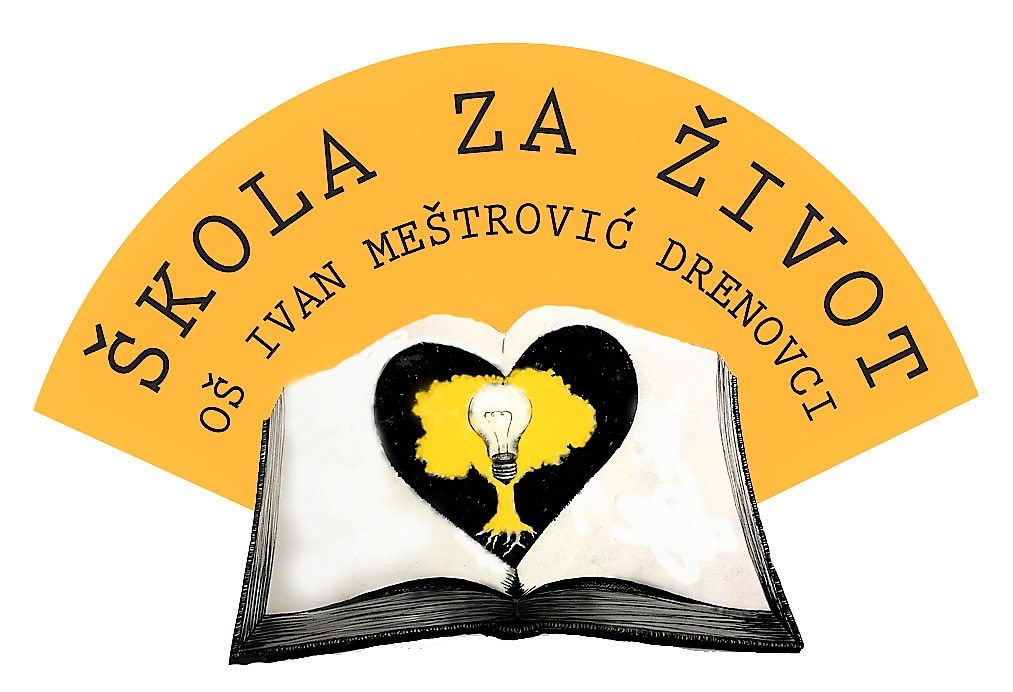 G O D I Š NJ IP L A N  I  P R O G R A M  R A D A  ŠKOLEza školsku godinu 2018./2019.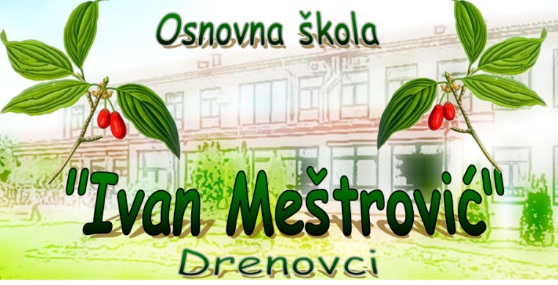 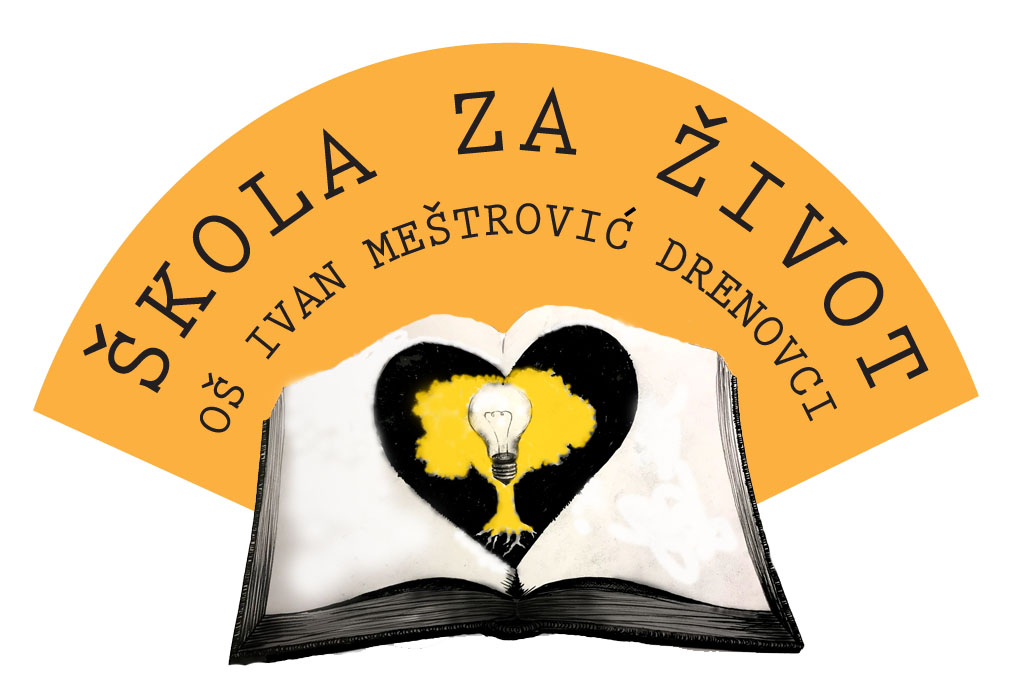 Drenovci, listopad 2018.g.SADRŽAJPODACI O UVJETIMA RADA Podaci o školskom području Unutrašnji školski prostor Školski okoliš Nastavna sredstva i pomagalaKnjižni fond škole Plan obnove i adaptacije Plan i program investicija, investicijsko i tekuće održavanjePODACI O IZVRŠITELJIMA POSLOVA I NJIHOVIM RADNIM ZADUŽENJIMAU ŠKOLSKOJ GODINI 2018./2019.  Podaci o odgojno-obrazovnim radnicimaPodaci o učiteljima razredne nastavePodaci o učiteljima predmetne nastavePodaci o ravnatelju i stručnim suradnicimaPodaci o ostalim radnicima škole Tjedna i godišnja zaduženja odgojno-obrazovnih radnika školeTjedna i godišnja zaduženja učitelja razredne nastaveTjedna i godišnja zaduženja učitelja predmetne nastaveTjedna zaduženja ravnatelja i stručnih suradnika škole Tjedna zaduženja ostalih radnika školePODACI O ORGANIZACIJI RADA Organizacija smjenaRaspored sati Raspored dežurstva Otvoreni i informativni sati Godišnji kalendar radaPODACI O BROJU UČENIKA I RAZREDNIH ODJELA Primjereni oblik školovanja po razredima i oblicima radaTJEDNI I GODIŠNJI BROJ SATI PO RAZREDIMA I OBLICIMA ODGOJNO-OBRAZOVNOG RADA Tjedni i godišnji broj nastavnih sati za obvezne nastavne predmete po razredima Tjedni i godišnji broj nastavnih sati za ostale oblike odgojno-obrazovnog radaGodišnji plan i program izvanučioničke nastaveTjedni i godišnji broj nastavnih sati izborne nastaveTjedni i godišnji broj nastavnih sati dopunske nastaveTjedni i godišnji broj nastavnih sati dodatne nastavePregled izvannastavnih aktivnostiPLANOVI RADA RAVNATELJA, ODGOJNO-OBRAZOVNIH I OSTALIH RADNIKA Plan rada ravnatelja Plan rada stručnog suradnika knjižničara Plan rada stručnog suradnika pedagoga Plan rada stručnog suradnika edukatora rehabilitatora Plan rada tajništva Plan rada računovodstva Plan rada kuhinje Plan rada domara-ložača Plan rada spremačaPlan rada školskog liječnikaPLAN RADA ŠKOLSKOG ODBORA I STRUČNIH TIJELA Plan rada Školskog odbora Plan rada Učiteljskog vijeća Plan rada Razrednog vijeća Plan rada Vijeća roditelja Plan rada Vijeća učenika Plan rada Školske zadruge Dren Plan rada školskog Tima za kvalitetuProces samovredovanja Plan i program zdravstvenog odgojaPLAN STRUČNOG OSPOSOBLJAVANJA I USAVRŠAVANJA Stručno usavršavanje u školiPlan i program rada stručnog aktiva učitelja razredne nastavePlan i program rada stručnog aktiva učitelja predmetne nastave Permanentna usavršavanja Stručna usavršavanja za sve odgojno-obrazovne radnike Stručna usavršavanja izvan škole Stručna usavršavanja na županijskoj razini  Stručna usavršavanja na državnoj razini Ostala stručna usavršavanja i osposobljavanjaPODACI O OSTALIM AKTIVNOSTIMA U FUNKCIJI ODGOJNO-OBRAZOVNOG RADA I POSLOVANJA ŠKOLSKE USTANOVE Plan kulturne i javne djelatnosti Projekti Profesionalno informiranje i usmjeravanje učenika Plan zdravstveno-socijalne zaštite učenika Plan zdravstvene zaštite odgojno-obrazovnih i ostalih radnika škole Školski preventivni programPLAN NABAVE I OPREMANJA MEĐUNARODNA SURADNJAOSNOVNI PODACI O ŠKOLIPODACI O UVJETIMA RADA Podaci o školskom područjuOsnovna škola "Ivan Meštrović" Drenovci je samostalna osnovna škola bez područnih škola. Škola obuhvaća područje mjesta Drenovci koje se nalazi u Vukovarsko - srijemskoj županiji, a ujedno je i općinsko sjedište. U sastavu općine Drenovci nalaze se sljedeća mjesta: Drenovci, Račinovci, Đurići, Posavski Podgajci i Rajevo Selo. Mjesto Drenovci broji cca 3 000 stanovnika. Sva mjesta Općine Drenovci povezana su asfaltnim prometnicama, kao i sa županijskim središtem Vinkovci- Vukovar. Stanje prometnica Drenovci-Posavski Podgajci te Drenovci – Gunja su novoobnovljene. Mjesto ima zadovoljavajuću opću infrastrukturu ( voda, plin, struja, PTT, zdravstvenu i veterinarsku ambulantu ). Škola još uvijek nema športsku dvoranu.Škola je priključena na HT mrežu sa telefonom i faksom te na podatkovnu mrežu CARNet (optika) što je bilo neophodno zbog uvođenja e-dnevnika u čijem smo sustavu već šestu godinu. Također je opremljena sa 25 računala koji su priključeni na istu mrežu, a u slučaju nestanka električne energije (računala u informatiškoj učionici) opskrbljuju se solarnim panelima koje je postavio Greenpeace. Zagrijavanje školske zgrade riješeno je centralnim grijanjem sa kotlovnicom na tekuće gorivo ( loživo ulje ).Škola u školskoj godini 2018./2019., sukladno odluci Ministarstva znanosti i obrazovanja sudjeluje u eksperimentalnim projektu „Škola za život“. Unutrašnji školski prostorOznaka stanja opremljenosti do 50%..1, od 51-70%..2, od 71-80%..3, od 81-90%...4, od 91- 100%..5 Školski okolišZa održavanje, čišćenje i oplemenjivanje zelenih površina i prostora oko školske zgrade biti će organizirane zajedničke akcije i to prema potrebi, odnosno: na početku školske godine, u proljeće i pri kraju školske godine. Nastavna sredstva i pomagalaDidaktička sredstva i pomagala u školi zadovoljavaju osnovne potrebe neposrednog rada u redovitoj nastavi.Oznaka stanja opremljenosti do 50%..1, od 51-70%..2, od 71-80%..3, od 81-90%...4, od 91- 100%..5Knjižni fond škole Plan obnove i adaptacijeVeć dugi niz godina planiramo započeti izgradnju nove športske dvorane povezane sa školskom zgradom i  vanjske  športske terene za potrebe nastave tjelesne i zdravstvene kulture. To trenutno predstavlja velik organizacijski i pedagoški nedostatak pa smo prinuđeni prilagoditi nastavu tjelesne i zdravstvene kulture takvim neprimjerenim uvjetima. Tako, za vanjske aktivnosti koristimo prirodne mogućnosti prostora, a nastavu TZK u zatvorenom prostoru izvodimo dijelom u dvorani (prilagođenoj  učionici).POTREBNO-  u sklopu gore navedenog projekta potreban je i dio prostora koji će koristiti tehničko osoblje za odlaganje alata (kosilica, strojevi za pranje hodnika itd.) jer u zgradi škole nemamo prostor za odlaganje istih. Plan i program investicija, investicijskog i tekućeg održavanja09./2018.- Komunalne usluge- Kontrola potrošnje vode u školskim objektima- Redovita analiza vode u organizaciji Zavoda za javno zdravstvo- Održavanje uredske i informatičke opreme- Uređenje prostora za nastavu TZK10./2018.- Komunalne usluge- Godišnji servis vatrogasnih aparata- Atest plamenika i cirkulacijskih pumpi u kotlovnici- Ispitivanje ručnog tipkala- Ispitivanje gromobranskih instalacija- Ispitivanje hidrantske mreže- Ispitivanje panik rasvjete- Servis plinskog trošila s plamenicima- Dimnjačarske i ekološke usluge – servis uljnog plamenika – pregled kotlovnice11./2018.- Komunalne usluge- Održavanje uredske i informatičke opreme- Računalne usluge12./2018.- Održavanje AV opreme- Računalne usluge- Analiza vode u organizaciji Zavoda za javno zdravstvo- Komunalne usluge01./2019.- Komunalne usluge- Dimnjačarske i ekološke usluge- Tekuće održavanje objekata02./2019.- Komunalne usluge03./2019.- Kontrola vode za piće- Komunalne usluge04./2019.- Održavanje uredske i informatičke opreme05./2019.- Komunalne usluge06./2018.- Komunalne usluge- Uređenje sjenice školePODACI O IZVRŠITELJIMA POSLOVA I NJIHOVIM RADNIM ZADUŽENJIMA U ŠKOLSKOJ GODINI 2018./2019.  Podaci o odgojno-obrazovnim radnicimaPodaci o učiteljima razredne nastavePodaci o učiteljima predmetne nastavePodaci o ravnatelju i stručnim suradnicima Podaci o ostalim radnicima školeTjedna i godišnja zaduženja učitelja predmetne nastave		2.3.3. Tjedna zaduženja ravnatelja i stručnih suradnika	2.4.  Tjedna zaduženja ostalih radnika školePODACI O ORGANIZACIJI RADANastavna godina započela je 3. rujna 2018., a završit će 15. lipnja 2019.Prvo polugodište traje od 3. rujna 2018.g. do 21. prosinca 2018.g.Drugo polugodište traje od 14. siječnja 2019.g. do 14. lipnja 2019.g.Jesenski odmor učenika počinje 29. listopada 2018.g., a završava 2. studenoga 2018.g., te nastava počinje 5. studenoga 2018.g.Zimski odmor učenika počinje 24. prosinca 2018.g., a završava 11. siječnja 2019.g. te nastava počinje 14. siječnja 2019.g.Proljetni odmor učenika počinje 18. travnja 2019.g., a završava 26. travnja 2019.g. te nastava počinje 29. travnja 2019.g.3.1. Organizacija smjenaRad u nastavi u školskoj godini 2018./2019. bit će organiziran u jednoj, jutarnjoj smjeni.Postojat će dva velika odmora; prvi nakon 2. sata u trajanju od 15 minuta i drugi nakon 3. sata u trajanju od 15 minuta.S obzirom da je škola u eksperimentalnom programu „Škola za život“ pri Ministarstvu znanosti i obrazovanja uređena je nastava po blokovima.Nastava po blokovima bit će organizirana u 5.a razredu u predmetima: Likovna kultura i Priroda u prvom polugodištuGeografija i Tehnička kultura u drugom polugodištuNastava po blokovima bit će organizirana u 5.b razredu u predmetima:Geografija i Tehnička kultura u prvom polugodištuLikovna kultura i Priroda u drugom polugodištuNastava po blokovima bit će organizirana u 7.a razredu u predmetima:Fizika u prvom polugodištuKemija u drugom polugodištuS obzirom na blokove raspored sati u jutarnjoj smjeni će se izmjenjivati i postojat će:A smjenaB smjena3.1.1. Raspored sati  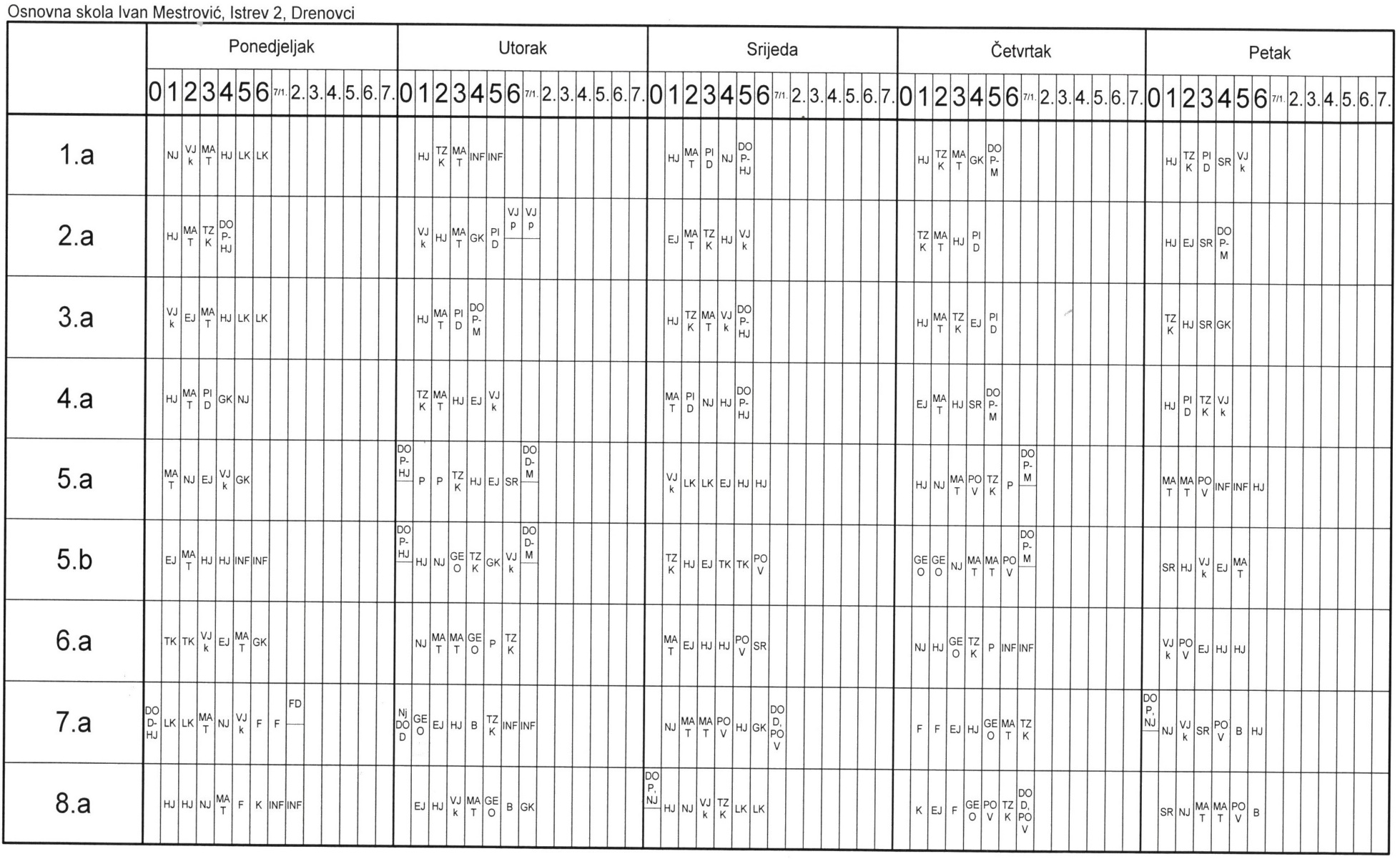 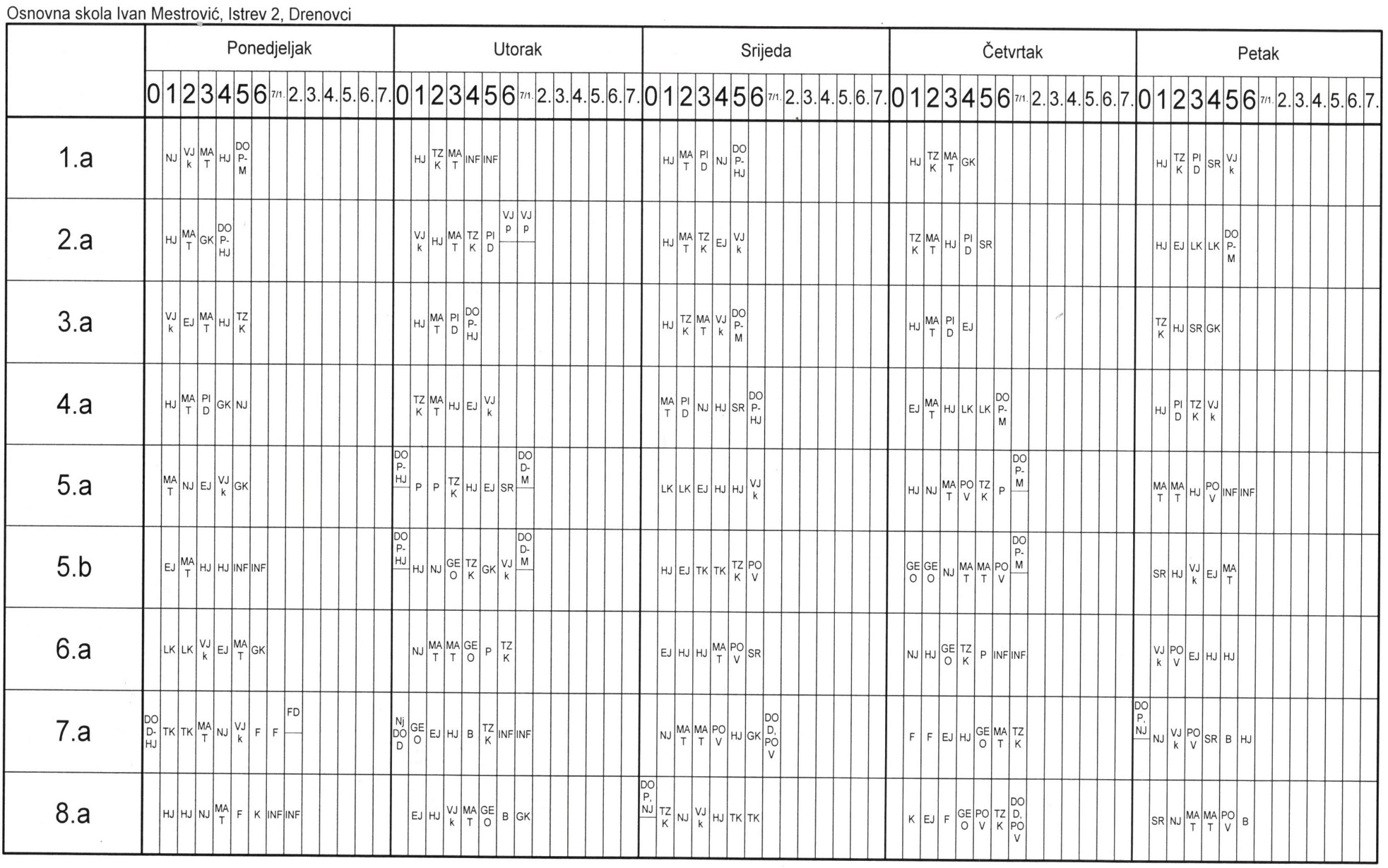 3.2. Raspored dežurstvaSlužbu dežurstva obavljaju učitelji predmetne i razredne nastave. Raspored i obveze dežurstva uređene su Kućnim redom škole.Zadaće dežurnih učitelja jesu:dežuranje za vrijeme odmora na za to određenom mjestu (hodniku, blagovaonici i sl.)izvješćivanje policije i traženje intervencije u slučaju potrebe,izdavanje uputa, upozorenja i naredbi u svezi s provođenjem utvrđenih mjera sigurnosti,pružanje pomoći vratarima u slučaju potrebe,pisanje izvješća o događajima koji su se zbili tijekom dežurstva u knjigu dežurstva,izvješćivanje ravnatelja o poduzetim mjerama,u slučaju provale i krađe iz prostora Škole poduzimati mjere za osiguranje tragova, pozivanje policije, izvješćivanje ravnatelja.Poimenična zaduženja za dežurstva učitelja iz predmetne i razredne nastave se nalaze na rasporedu sati u zbornici i u Godišnjem planu i programu rada škole koji će se eventualno mijenjati, ovisno o djelatnicima koji tijekom godine rade u školi.3.3. Otvoreni i informativni sati3.4. Godišnji kalendar radaBlagdani u Republici Hrvatskoj – neradni daniPODACI O  BROJU UČENIKA I RAZREDNIH ODJELAUčenici putniciSvi učenici koji idu u školu su iz mjesta Drenovci i niti jedan učenik ne živi više od tri kilometra od adrese škole.Prehrana učenikaŠkola ima vlastitu kuhinju stoga je prehrana učenika organizirana na način da se svaki dan priprema kuhani/topli obrok. Usluge školske kuhinje koristi 99 učenika, te 16 polaznika predškole. Škola je u postupku sudjelovanja u projektu „Užina za sve III“ pri kojem će se od polovine listopada hraniti i ostali učenici. Sukladno tome u školi će se pripremati približno 150 kuhanih/toplih obroka.   U školi postoji i blagovaonica koju koriste svi učenici za konzumiranje hrane.4.1. Primjereni oblik školovanja po razredima i oblicima radaTJEDNI I GODIŠNJI BROJ SATI PO RAZREDIMA I OBLICIMA ODGOJNO-OBRAZOVNOG RADA5.1.  Tjedni i godišnji broj nastavnih sati za obvezne nastavne predmete po razredima	5.2.  Tjedni i godišnji broj nastavnih sati za ostale oblike odgojno-obrazovnog 	        rada5.2.1. Godišnji plan i program izvanučioničke nastaveIzvanučionička nastava odvija se izvan škole, u šetnji gradom, na izložbama, posjetima kinu, knjižnici, muzejima i ostalim institucijama u gradu. Poseban oblik izvanučioničke nastave su izleti, ekskurzije, terenska nastava i škola u prirodi.Osim učitelja u organizaciju će se uključivati gosti i djelatnici različitih ustanova.Zadatci za učitelje:•         Organiziranje i pripremanje učenika za realizaciju izvanučioničke nastave u dogovoru s roditeljima, Ravnateljicom, i ostalim djelatnicima koji su vezani za samo provođenje programa;•         traženje i prikupljanje najmanje tri ponude agencija za prijevoz putnika (realizacija izleta) i odabir najpovoljnijeg ponuđača;•         suradnja s dječjim kazalištima, kinima, knjižnicama, turističkim agencijama grada, vanjskim suradnicima, MZO te sa svima koji mogu pomoći u ostvarivanju i realizaciji planiranih zadataka te svojim iskustvima i prijedlozima pridonijeti unaprjeđenju nastave i nastavnog procesa i zanimljivijem pristupu obradi, ponavljanju ili utvrđivanju nastavnih sadržaja;•         prikupljanjem dodatnih materijala, naputcima i sugestijama pomoći i olakšati učenicima izradu raznih slikovnih i tekstualnih materijala, plakata, kao i praćenje postignuća i napredak svakog učenika;•         vrjednovanje rezultata i uradaka te prikazivanje istih na roditeljskim sastancima, raznim prigodnim manifestacijama, u vidu grafičkih prikaza, plakata, fotografija te na takav način i obilježiti prigodne datume.Zadatci za učenike:•         Učenici će raditi na ranije dogovorenim zadatcima, istraživati, prikupljati materijale, koristiti različite izvore znanja, izrađivati plakate, slikovnice, referate, razredne novine i prezentirati svoje uratke.•         Aktivno će sudjelovati u pripremi i realizaciji programa.•         Radit će samostalno, u paru i u grupi.•         Kod pripreme materijala koristit de različite izvore znanja te njegovati suradničko i timsko učenje.•         Sudjelovat će u prezentaciji kroz literarne i likovne radove, izrađivati plakate i fotografirati.5.2.2. Tjedni i godišnji broj nastavnih sati izborne nastave5.2.3. Tjedni i godišnji broj nastavnih sati dopunske nastave		5.2.4. Tjedni i godišnji broj nastavnih sati dodatne nastave		5.2.5. Pregled izvannastavnih aktivnostiPLANOVI RADA RAVNATELJA, ODGOJNO-OBRAZOVNIH I OSTALIH RADNIKA6.1. Plan rada ravnatelja6.2. Plan rada stručnog suradnika knjižničara6.3.  Plan rada stručnog suradnika pedagoga6.4. Plan rada stručnog suradnika edukatora rehabilitatora6.5. Plan rada tajništva6.6. Plan rada računovodstvaIX.MJESEC     Kontiranje i knjiženje poslovnih događajaizvoda ŽR-ablagajnetemeljnicaevidencija računa u knjigu UFA  Unošenje računa u knjigu ulaznih računa  Plaćanje prispjelih računa – internet bankarstvo  Vođenje blagajneodlaganje dokumentacijeObračun plaćaplatne listeknjiženje analitike plaćapotvrde o prosjeku plaćastatistikaobračun bolovanja.Obračun naknade za osobu na stručnom osposobljavanju.Vođenje popisa i uplata djece za školsku kuhinju.Izrada prijedloga financijskog planaX. MJESECKontiranje i knjiženje poslovnih događajaizvoda ŽR-ablagajnetemeljnicaevidencija računa u knjigu UFA  Unošenje računa u knjigu ulaznih računa  Plaćanje prispjelih računa – internet bankarstvo  Vođenje blagajneodlaganje dokumentacijeObračun plaćaplatne listeknjiženje analitike plaćapotvrde o prosjeku plaćastatistikaobračun bolovanja.Obračun naknade za osobu na stručnom osposobljavanju.Vođenje popisa i uplata djece za školsku kuhinju.Izrada periodičnog obračuna za razdoblje od 01.01.2016.-30.09.2016.g.XI.MJESECKontiranje i knjiženje poslovnih događajaizvoda ŽR-ablagajnetemeljnicaevidencija računa u knjigu UFA  Unošenje računa u knjigu ulaznih računa  Plaćanje prispjelih računa – internet bankarstvo  Vođenje blagajneodlaganje dokumentacijeObračun plaćaplatne listeknjiženje analitike plaćapotvrde o prosjeku plaćastatistikaobračun bolovanja.Obračun naknade za osobu na stručnom osposobljavanju.Vođenje popisa i uplata djece za školsku kuhinju.XII.MJESECKontiranje i knjiženje poslovnih događajaizvoda ŽR-ablagajnetemeljnicaevidencija računa u knjigu UFA  Unošenje računa u knjigu ulaznih računa  Plaćanje prispjelih računa – internet bankarstvo  Vođenje blagajneodlaganje dokumentacijeObračun plaćaplatne listeknjiženje analitike plaćapotvrde o prosjeku plaćastatistikaobračun bolovanja.Obračun naknade za osobu na stručnom osposobljavanju.Vođenje popisa i uplata djece za školsku kuhinju.I.MJESECKontiranje i knjiženje poslovnih događajaizvoda ŽR-ablagajnetemeljnicaevidencija računa u knjigu UFA  Unošenje računa u knjigu ulaznih računa  Plaćanje prispjelih računa – internet bankarstvo  Vođenje blagajneodlaganje dokumentacijeObračun plaćaplatne listeknjiženje analitike plaćapotvrde o prosjeku plaćastatistikaobračun bolovanja.Obračun naknade za osobu na stručnom osposobljavanju.Vođenje popisa i uplata djece za školsku kuhinju.Inventerizacija i revalorizacijaObračun otpisa osnovnih sredstava Usklađivanje primljenih sredstava za plaće s MinistarstvomIzrada zaključnih knjiženja za završni računII.MJESECKontiranje i knjiženje poslovnih događajaizvoda ŽR-ablagajnetemeljnicaevidencija računa u knjigu UFA  Unošenje računa u knjigu ulaznih računa  Plaćanje prispjelih računa – internet bankarstvo  Vođenje blagajneodlaganje dokumentacijeObračun plaćaplatne listeknjiženje analitike plaćapotvrde o prosjeku plaćastatistikaobračun bolovanja.Obračun naknade za osobu na stručnom osposobljavanju.Vođenje popisa i uplata djece za školsku kuhinju.III.MJESECKontiranje i knjiženje poslovnih događajaizvoda ŽR-ablagajnetemeljnicaevidencija računa u knjigu UFA  Unošenje računa u knjigu ulaznih računa  Plaćanje prispjelih računa – internet bankarstvo  Vođenje blagajneodlaganje dokumentacijeObračun plaćaplatne listeknjiženje analitike plaćapotvrde o prosjeku plaćastatistikaobračun bolovanja.Obračun naknade za osobu na stručnom osposobljavanju.Vođenje popisa i uplata djece za školsku kuhinju.IV.MJESECKontiranje i knjiženje poslovnih događajaizvoda ŽR-ablagajnetemeljnicaevidencija računa u knjigu UFA  Unošenje računa u knjigu ulaznih računa  Plaćanje prispjelih računa – internet bankarstvo  Vođenje blagajneodlaganje dokumentacijeObračun plaćaplatne listeknjiženje analitike plaćapotvrde o prosjeku plaćastatistikaobračun bolovanja.Obračun naknade za osobu na stručnom osposobljavanju.Vođenje popisa i uplata djece za školsku kuhinju.Izrada periodičnog obračuna za razdoblje od 01.01.2017.-31.03.2017.g.V.MJESECKontiranje i knjiženje poslovnih događajaizvoda ŽR-ablagajnetemeljnicaevidencija računa u knjigu UFA  Unošenje računa u knjigu ulaznih računa  Plaćanje prispjelih računa – internet bankarstvo  Vođenje blagajneodlaganje dokumentacijeObračun plaćaplatne listeknjiženje analitike plaćapotvrde o prosjeku plaćastatistikaobračun bolovanja.Obračun naknade za osobu na stručnom osposobljavanju.Vođenje popisa i uplata djece za školsku kuhinju.VI.MJESECKontiranje i knjiženje poslovnih događajaizvoda ŽR-ablagajnetemeljnicaevidencija računa u knjigu UFA  Unošenje računa u knjigu ulaznih računa  Plaćanje prispjelih računa – internet bankarstvo  Vođenje blagajneodlaganje dokumentacijeObračun plaćaplatne listeknjiženje analitike plaćapotvrde o prosjeku plaćastatistikaobračun bolovanja.Obračun naknade za osobu na stručnom osposobljavanju.Vođenje popisa i uplata djece za školsku kuhinju.VII.MJESECKontiranje i knjiženje poslovnih događajaizvoda ŽR-ablagajnetemeljnicaevidencija računa u knjigu UFA  Unošenje računa u knjigu ulaznih računa  Plaćanje prispjelih računa – internet bankarstvo  Vođenje blagajneodlaganje dokumentacijeObračun plaćaplatne listeknjiženje analitike plaćapotvrde o prosjeku plaćastatistikaobračun bolovanja.Obračun naknade za osobu na stručnom osposobljavanju.Vođenje popisa i uplata djece za školsku kuhinju.Godišnji odmorIzrada polugodišnjeg obračuna VIII.MJESECKontiranje i knjiženje poslovnih događajaizvoda ŽR-ablagajnetemeljnicaevidencija računa u knjigu UFA  Unošenje računa u knjigu ulaznih računa  Plaćanje prispjelih računa – internet bankarstvo  Vođenje blagajneodlaganje dokumentacijeObračun plaćaplatne listeknjiženje analitike plaćapotvrde o prosjeku plaćastatistikaobračun bolovanja.Obračun naknade za osobu na stručnom osposobljavanju.Vođenje popisa i uplata djece za školsku kuhinju.Osim navedenih poslova kroz mjesece, računovođa redovito mjesečno dostavlja tablice za hitne intervencije i energente županiji, tablice prijevoza zaposlenika, surađuje sa Zavodom za mirovinsko osiguranje i Zavodom za zdravstvenim osiguranjem, vrši obračun kreditnih obustava.6.7. Plan rada kuhinje6.8. Plan rada domara – ložača6.9. Plan rada spremača6.10. Plan rada Školskog liječnika7.PLAN RADA ŠKOLSKOG ODBORA I STRUČNIH TIJELA7.1.Plan rada Školskog odbora	7.2. Plan rada  Učiteljskog vijećaUčiteljsko vijeće čine svi nastavnici u Osnovnoj školi „Ivan Meštrović“ Drenovci. Učiteljsko vijeće radi u sjednicama koje saziva i kojima predsjedava ravnateljica Marijana Raguž. Ovo vijeće obavezno zasjeda na početku školske godine, na kraju svakog polugodišta i na kraju školske godine. U međuvremenu, zasjeda po potrebi (otprilike jednom mjesečno). Program rada Učiteljskoga vijeća čine poslovi i zadaće određene Zakonom i Statutom, te posebne stručne i metodičke teme kao vid permanentnog kolektivnog stručnog usavršavanja. Učiteljsko vijeće u 2018./2019. školskoj godini posebnu će pozornost usmjeriti na realizaciju razvojnog plana škole, samovrednovanje, rasterećenje učenika, aktivan odnos prema radu u školi, primjenu suvremenih oblika i metoda rada, odgovarajućem odnosu spram učenika s posebnim potrebama, uporabu hrvatskog književnog jezika i pisanih slova u svim nastavnim predmetima kao i na komuniciranje s učenicima i njihovim roditeljima te na uključivanje roditelja u ostvarivanje Godišnjeg plana i programa rada škole.	7.3. Plan rada  Razrednog vijećaRazredna vijeća (RV 1.a, RV 2.a, RV 3.a, RV 4.a) sastajat će se po potrebi, a najmanje jednom dvomjesečno s ciljem planiranja i analize odgojno obrazovne situacije u razredu, prevencije neuspjeha i postizanja što boljeg uspjeha u učenju.	7.4. Plan rada vijeća roditeljaSukladno Statutu OŠ Vijeće roditelja imat će sjednice tijekom školske godine i prema godišnjem planu.	7.5. Plan rada vijeća učenika	7.6. Plan rada školske zadruge DrenBroj učenika u aktivnosti: 40Predviđen broj sati tjedno: 2 sata tjednoMjesto izvođenja aktivnosti: škola i šira lokalna zajednicaOčekivani rezultati (ciljevi) Učeničke zadruge  za šk. god. 2018./2019. Zadovoljavanje individualnih potreba učenika, razvoj sposobnosti, znanja i vještina kroz samostalni, suradnički i praktični rad. Njegovanje i stjecanje radnih navika i kreativnosti. Razvijati kritičko mišljenje, pozitivan odnos. prema estetskim vrijednostima. Prepoznavanje i primjena tehničkih sadržaja u životnom okruženju. Razumijevanje prirodnih procesa i njihove važnosti za život. Razvijanje ekološke svijesti kod učenika.Način realizacije aktivnostiOrganiziranje edukativnih izvannastavnih radionica, kreativnih radionica sa vanjskim suradnicima kroz suradnički i individualni rad. Sudjelovanje na natjecanjima, sajmovima, izložbama i radionicama.Način vredonovanja i korištenje razultataSudjelovanje na smotrama, izložbama, sajmovima, natjecanjima učeničkog7.7. Plan rada  školskog tima za kvalitetuTim za kvalitetu je imenovan od strane ravnatelja s ciljem poboljšanja kvalitete naše škole. Članovi tima se sastaju i raspravljaju o pitanjima vezanim za život i funkcioniranje škole. Raspravlja se o: kvaliteti nastave, nastavnom planu i programu, postignućima učenika, potrebnoj pomoći učenicima, slobodnim aktivnostima, uvjetima rada, rukovođenju škole, mišljenju o školi od strane učenika i roditelja te kako ostvariti što veći napredak škole.I ove školske godine članovi školskog Tima za kvalitetu nastavljaju raditi na prioritetnim područjima Razvojnog plana škole. Posebnu pozornost posvetit ćemo zdravoj komunikaciji, odnosu učitelja i roditelja, kvaliteti učenja, kvalitetnijoj suradnji sa srednjom školom i vanjskim partnerima.ČLANOVI ŠKOLSKOG TIMA ZA KVALITETU (VODITELJI TIMOVA):Marijana Raguž, ravnateljica školeMarija Živković, pedagogMandica Stojčević, defektologKarolina Bakšaj, knjižničarkaNikolina Gutić, učiteljica RN (koordinatorica Tima)Ana Uzelac, učitelj LKMirna Žderić, učitelj INFSanja Huber, učiteljica BIO i PRVelibor Marijanović, učitelj TZK		 7.7.1.  Proces samovrednovanjaSamovrednovanje je proces sustavnog i kontinuiranog praćenja, analiziranja i procjenjivanja uspješnosti vlastitoga rada. Znanstveno utemeljenim ispitnim materijalima provjeravaju se znanja, kompetencije i vještine učenika, a analiza rezultata ispita polazište je za raspravu o kvaliteti škole i uspješnosti nastavnoga procesa.Samovrednovanje započeto analizom rezultata ispita vanjskoga vrjednovanja, nastavlja se analizom rezultata popratnih upitnika za učenike, roditelje i učitelje (putem e-uputnika za samovrednovanje koje će izraditi Tim) i završava određivanjem smjernica za daljnji razvoj škole.Kako bi naše samovrednovanje bilo učinkovito definirali smo sljedeće ciljeve:pružanje pomoći učenicima (vršnjaci, stručna služba, učitelji)poboljšanje školske klimepoboljšanje kvalitete odnosa učitelj-roditelj te odnosa učitelj-učitelj (suradnja sa srednjom školom)praćenje trendova izrade mrežne stranice školezbrinjavanje učenika koji ne pohađaju izbornu nastavupoboljšati kvalitetu učenja učenikapoboljšati kulturnu i javnu djelatnost škole (promocija škole)Glavna područja praćenja procesa su kurikulum, povratna informacija učenicima, postignuće i školska klima. Rezultati se mogu promatrati kroz postignuća učenika i zadovoljstvo svih partnera škole.7.8. Plan i program zdravstvenog odgojaNastavni plan za provedbu zdravstvenog odgoja u okviru sata razrednikaOsnovna škola – razredna nastavaOsnovna škola – predmetna nastavaGODIŠNJI PLAN RAZREDNIKA1. Popunjavanje razredne dokumentacije na početku školske godine (e-Imenik,  e-Dnevnik)2. Anketiranje učenika (socioekonomski status, izborna nastava, izvannastavne aktivnosti) do 30. 9.3. Stalna briga o pohađanju nastave i izvršavanju drugih obveza učenika razrednog odjela4. Praćenje realizacije NPP-a za svoj razredni odjel5. Briga o redovitom ocjenjivanju učenika iz svih predmeta6. Organizacija pomoći učenicima kojima je određena pomoć potrebna7. Individualni razgovori s roditeljima8. Priprema i vođenje roditeljskih sastanaka9. Predlaganje pedagoških mjera10. Stalno praćenje psihofizičkog razvoja učenika u odjelu11. Afirmacija pozitivnih vrijednosti protiv nasilja12. Utvrđivanje općeg uspjeha učenika (prosinac i lipanj)13. Priprema za sjednice RV-a, sudjelovanje u radu14. Upisivanje ocjena u imenik tijekom školske godine15. Evidencija izostanaka tijekom školske godine16. Pisanje zapisnika (roditeljski sastanci, razredna vijeća) te izvješća na kraju godine17. Elektronsko ispisivanje svjedodžbi na kraju školske godine8. PLAN STRUČNOG OSPOSOBLJAVANJA I USAVRŠAVANJASvaki učitelj dužan je voditi evidenciju o permanentnom usavršavanju u obrascu Individualni plan i program permanentnog usavršavanja za školsku godinu 2017./2018.8.1. Stručno usavršavanje u školiTijekom školske godine 2016./2017. u školi će raditi Stručno vijeće razredne nastave, Stručno vijeće društvene skupine predmeta i Stručno vijeće prirodne skupine predmeta na kojima će biti raspravljana aktualna problematika pojedinih predmeta ili skupine predmeta.8.1.1. Plan i program rada stručnog aktiva učitelja razredne nastave	8.1.2. Plan i program rada stručnog aktiva učitelja predmetne nastave8.2. Permanentna usavršavanjaPermanentna usavršavanja ostvarivati	ćemo na različite načine, osim tradicionalnih stručnih  skupova koji se najčešće ostvaruju izvan škole, provoditi ćemo i kroz  sljedeće vrste permanentnog usavršavanja:•	Akcijska istraživanja•	Korištenje materijala za učenje na daljinu•	Mentorsko vođenje•	Stručno usavršavanje u školi•	Hospitiranje i izmjena radnih uloga (stručni suradnik–učitelj, učitelj razredne nastave–učitelj predmetne nastave, učitelj stranog jezika–učitelj povijesti i sl.),•	Suradnička mreža•	Sudjelovanje u radnim ili projektnim grupama•	Školske projektne skupine koje podrazumijevaju suradnju, razvoj i razmjenu iskustava/vještina,•	Praksa učitelja uključujući onu na poslu, ali i u drugim školama   •Osobna refleksija •	Iskustvene“zadaće” •	  Suradničko učenje •	Učenje  posredstvom  informacijskih  tehnologija  (npr.  rasprave  posredstvom  e-pošte  ili    samostalno učenje posredstvom multimedijskih izvoraPlanirane teme stručnog usavršavanja koje je moguće mijenjati i nadopunjavati ovisno o potrebama. Učitelji predlažu i prave plan i program stručnog usavršavanja na početku godine.1. stjecanje vještina komunikacije2. model stručnog usavršavanja učitelja u projektima3. strategije aktivnog učenja4. škola usmjerena na dijete5. poticanje kreativnosti kritičkog mišljenja6. nove profesionalne uloge učitelja (kritički prijatelj, akcijski istraživač)7. nove mogućnosti evaluacije odgojnog djelovanja8. Korištenje ICT u nastaviTeme koje su navedene služe kao prijedlog mogućih, ali ne i plan koji treba ostvariti. Naime, od navedenih tema ili onih koje budu preporučili sudionici učitelji izabrat će se jedna ili dvije ključne teme koje će biti ostvarene u okviru zajednica učenja kroz više susreta. Dakle, svrha stručnog usavršavanja u našoj školi nije površno informiranje o mnoštvu mogućnosti već detaljno bavljenje jednim područjem s ciljem njegova unapređenja u odgojnoj praksi.8.3.Stručna usavršavanja za sveodgojno-obrazovne radnikeKolektivno usavršavanje u školi realizirat će se kroz:•	Nastavničko vijeće•	stručne aktive škole•	posebna predavanja, seminare i metodičku radionicu, u suradnji sa školstvom•	studijska putovanja (prema materijalnim mogućnostima)Napomena. Više o programskim sadržajima stručnog usavršavanja piše u Programu rada Nastavničkog vijeća, Programima rada stručnih vijeća i Programima posebnih odgojno-obrazovnih zadaća u Godišnjem programu rada.8.4.Stručna usavršavanja izvan školeUključenost u oblike stručnog usavršavanja izvan škole provodit će se kroz:- seminare,stručna vijeća,savjetovanja-individualno stručno usavršavanje (čitanjems tručne literature, razmjenom s učiteljima i profesorima iz drugih škola i fakulteta, praktičnih iskustava i teorijske nadgradnje)Djelatnici su dužni, a škola će im to omogućiti, sudjelovati u radu organiziranih savjetovanja, seminara, Županijskih stručnih vijeća i drugih vidova usavršavanja prema kalendaru Agencije za odgoj i obrazovanje.8.5. Stručna usavršavanja na županijskoj razini8.6. Stručna usavršavanja na državnoj razini8.7.Ostala stručna usavršavanja i osposobljavanjaSvaki učitelj dužan je voditi evidenciju o permanentnom usavršavanju u obrascu Individualni plan i program permanentnog usavršavanja za školsku godinu 2018./2019.9.  PODACI O OSTALIM AKTIVNOSTIMA UFUNKCIJI ODGOJNO-OBRAZOVNOG RADA I POSLOVANJA ŠKOLSKE USTANOVE9.1.Plan kulturne i javne djelatnostiUz obrazovne, tijekom godine provodi se niz kulturnih, edukativnih i zabavnih sadržaja. Plan kulturne i javne djelatnosti izrađuje se početkom svake školske godine i podložan je mogućim promjenama.	9.2. ProjektiPROJEKTNI DANI I PROJEKTNI TJEDAN: PROJEKTI UČITELJA: 	9.3. Profesionalno informiranje i usmjeravanje učenikaPlan profesionalnog informiranja i  usmjeravanja učenika sastavni je  dio plana rada razrednika, posebno plana rada razrednika u osmom razredu. Uz razrednike kao nositelje aktivnosti veliku važnost u procesima vezanim uz profesionalnu orijentaciju imaju stručni suradnici u školi.Radi što boljeg profesionalnog informiranja i usmjeravanja učenika Škola će surađivati sa Hrvatskim zavodom za zapošljavanje, Područna služba Županja, Odsjek za profesionaln uorijentaciju. Distribuirat ćemo sve tiskovne materijale, s područja profesionalnog informiranja, učenicima i njihovim roditeljima. Surađivat ćemo sa Srednjom školom u Županji kao i školama u koje gravitiraju po mjestu stanovanja naši učenici. Omogućit ćemo gostovanje i predstavljanje srednjih škola učenicima osmih razreda. Predavanjem za roditelje na roditeljskom sastanku kao i individualnim razgovorima s razrednikom i stručnim suradnicima pomoći ćemo roditeljima da svoju djecu pravilno usmjere, a učenicima da učine pravi izbor zanimanja.Učenicima ćemo  uz  tiskane materijale pružiti informacije o zanimljivim sadržajima  na internetu vezanim uz pravilan izbor zanimanja. U drugom polugodištu u holu škole jedan pano je rezerviran za učenike osmih razreda pod nazivom „Kutak za osmaše“ koji služi kao oglasna ploča za sve informacije glede upisa u srednju školu te upisa u đačke domove.Posebno ćemo skrbiti o profesionalnom informiranju i usmjeravanju učenika koji imaju zdravstvene teškoće i učenicima koji se školuju po prilagođenom programu. Psihologinja će koordinirati organizaciju pregleda kod specijaliste medicine rada kao i testiranje u svrhu dobivanja mišljenja o prednosti pri upisu u srednju školu.Stručni suradnici će u suradnji s razrednicima za učenike osmih razreda održati  radionicu koje će imati za cilj odabir zanimanja koja su atraktivna na burzi rada, kao i na stavak školovanja u zanimanja koja su subvencionirana te posebno pažnju posvetiti da učenici odaberu ona zanimanja koja su primjerena njihovim psihofizičkim sposobnostima.Na satima razrednika realizirat ćemo radionicu na temu kako napisati zamolbu i životopis te kako se dobro samopredstaviti. Nositelji tih aktivnosti bit će stručni tim škole.U suradnji sa školskim liječnikom organizirat ćemo liječničke preglede u svrhu izdavanja liječničkih svjedodžbi koje su potrebite za upis u određene programe.Za neodlučene učenike bit će organizirano testiranje njihovih sposobnosti i profesionalnih interesa u suradnji s Hrvatskim zavodom za zapošljavanje.9.4. Plan zdravstveno-socijalne zaštite učenika1. Organizirana je prehrana za učenike od 1. do 8.razreda (kuhani obroci u školskoj kuhinji). Omogućiti učenicima koji dolaze iz obitelji nižega financijskoga standarda (pokušati dogovoriti) besplatnu prehran u usuradnji s Općinom.2. Suradnja s javnim zdravstvom: A)  cijepljenje učenika:Šesti razredi:ENGERIX „B“ (tridoze : 1. doza IX. mj., 2. doza X. mj. 2017., 3. doza III. mj. 2018.)Sedmi razredi: PPD testiranje i BCG cijepljenje  nereaktora (11. i 12. mj. 2017.)Osmi razredi:cijepljenje DI– TE, POLIO i sistematski pregled   (X. i XI. mj 2017.)B)  utvrđivanje psihofizičkoga stanja djece prije polaska u prvi razred.C)  utvrđivanje psihofizičkoga stanja učenika koji otežano uče i prilagođavanje programa njihovom psihofizičkom stanju.3. Škola u prirodi za učenike 3. i 4. razreda.4. Kontinuirana suradnja sa Centrom za socijalnu skrb, udomiteljskim obiteljima, obiteljima nad kojima je izrečena mjera nadzora nad roditeljskim pravom.Od četvrtog do kraja šestoga mjeseca 2017. godine bit će sistematski pregled i cijepljenjedjece iz Male škole koja će sljedeće školske godine krenuti u prvi razred.Moguća su odstupanja u vremenu izvršenja sistematskog pregleda i cijepljenja ovisno odostupnosti samoga cjepiva, ali sve se mora napraviti do završetka tekuće školske godine.9.5.Plan zdravstvene zaštite odgojno-obrazovnih i ostalih radnika školePlanirati sve sistematske preglede koji se ostvaruju temeljem kolektivnih ugovora i ostale oblike zdravstvene i sigurnosne zaštite radnika škole.	9.6. Školski  preventivni programPLAN NABAVE I OPREMANJA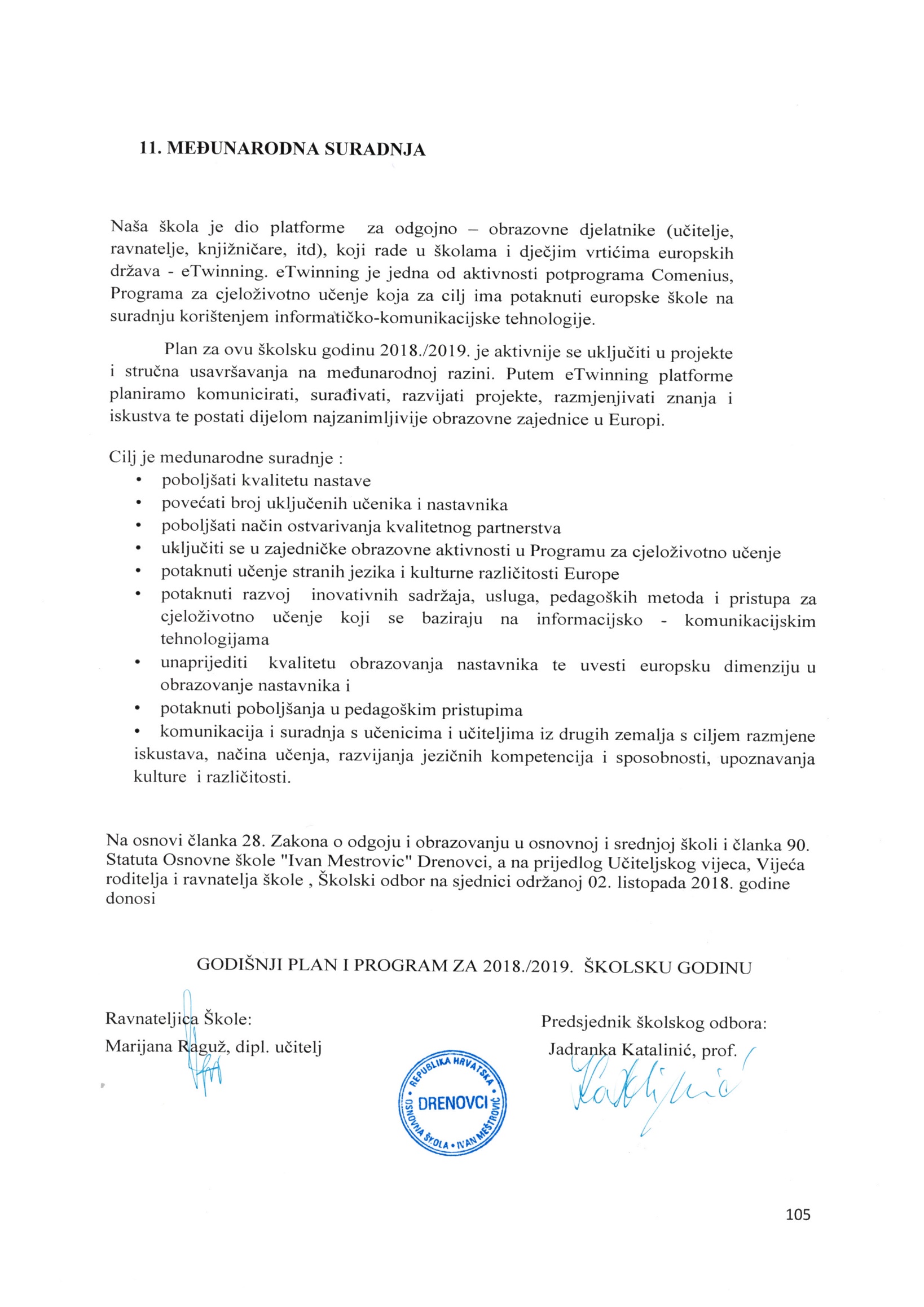 Naziv škole:Osnovna škola „Ivan Meštrović“Osnovna škola „Ivan Meštrović“Osnovna škola „Ivan Meštrović“Osnovna škola „Ivan Meštrović“Adresa škole:Istrev 2,3225732257DrenovciŽupanija:Vukovarsko – srijemskaVukovarsko – srijemskaVukovarsko – srijemskaVukovarsko – srijemska Telefonski broj:099/736-0437, 032/862-834, 099/736-0436, 099/264-3473099/736-0437, 032/862-834, 099/736-0436, 099/264-3473099/736-0437, 032/862-834, 099/736-0436, 099/264-3473099/736-0437, 032/862-834, 099/736-0436, 099/264-3473Broj telefaksa:032/862 - 891032/862 - 891032/862 - 891Internetska pošta:ured@os-imestrovic-drenovci.skole.hrured@os-imestrovic-drenovci.skole.hrured@os-imestrovic-drenovci.skole.hrured@os-imestrovic-drenovci.skole.hrInternetska adresa:os-imestrovic-drenovci.skole.hros-imestrovic-drenovci.skole.hros-imestrovic-drenovci.skole.hros-imestrovic-drenovci.skole.hrŠifra škole:16-425-00116-425-001Matični broj škole:3307883OIB:976440969789764409697897644096978Upis u sudski registar (broj i datum):MBS 030003404,  10. rujna 2008.MBS 030003404,  10. rujna 2008.MBS 030003404,  10. rujna 2008.MBS 030003404,  10. rujna 2008.Škola vježbaonica za:-Ravnatelj škole:Marijana Raguž, dipl. učiteljMarijana Raguž, dipl. učiteljMarijana Raguž, dipl. učiteljMarijana Raguž, dipl. učiteljZamjenik ravnatelja:Jadranka Katalinić, učiteljicaJadranka Katalinić, učiteljicaJadranka Katalinić, učiteljicaJadranka Katalinić, učiteljicaVoditelj smjene:-Voditelj područne škole:-Broj učenika:122Broj učenika u razrednoj nastavi:63Broj učenika u predmetnoj nastavi:59Broj učenika s teškoćama u razvoju:7Broj učenika u produženom boravku:-Broj učenika putnika:-Ukupan broj razrednih odjela:9Broj razrednih odjela u matičnoj školi:9Broj razrednih odjela u područnoj školi:-Broj razrednih odjela RN-a:4Broj razrednih odjela PN-a:5Broj smjena:1Početak i završetak svake smjene:6.00-16.006.00-16.00Broj radnika:33Broj učitelja predmetne nastave:18Broj učitelja razredne nastave:4Broj učitelja u produženom boravku:-Broj stručnih suradnika:3Broj ostalih radnika:8Broj nestručnih učitelja:-Broj pripravnika:-Broj mentora i savjetnika:-Broj voditelja ŽSV-a:-Broj računala u školi:Broj specijaliziranih učionica:4Broj općih učionica:7Broj športskih dvorana:-Broj športskih igrališta:1Školska knjižnica:1Školska kuhinja:1NAZIV PROSTORAUčioniceUčioniceKabinetiKabinetiOznaka stanja opremljenostiOznaka stanja opremljenostiNAZIV PROSTORA(klasična učionica, kabinet,(klasična učionica, kabinet,BrojVeličinaBrojVeličinaOpćaDidaktičkaknjižnica, dvorana)BrojVeličinaBrojVeličinaOpćaDidaktičkaknjižnica, dvorana)Broju m2Broju m2opremljenostOpremljenostRAZREDNA NASTAVA1. razred159,022. razred159,023. razred159,024. razred140,55UKUPNO4217,61PREDMETNA NASTAVA7418,6PREDMETNA NASTAVAučionica418,6učionicaHrvatski jezik159,80Likovna kultura159,80Glazbena kultura140,55Vjeronauk159,80Strani jezik159,80Matematika  i Fizika159,08Priroda i Biologija,Kemija174,02Povijest i Geografija159,80Informatika i Tehnička k.156,10OSTALODvorana za TZK159,80Produženi boravak--Knjižnica120Školska kuhinja i blagovaonica257,24 + 54,93Zbornica142,30Uredi561,44PODRUČNA ŠKOLA-U K U P N O:Naziv površineVeličina u m2Ocjena stanjaSportsko igralište1800 m2ZadovoljavaZelene površine12 400 m2ZadovoljavaUkupno14 200 m2NASTAVNA SREDSTVA I POMAGALANASTAVNA SREDSTVA I POMAGALASTANJESTANDARDAudiooprema:Audiooprema:cd – playercd – player4zadovoljavaVideo- i fotooprema:Video- i fotooprema:ne zadovoljavadigitalna videokameradigitalna videokamera1zadovoljavadigitalni fotoaparatdigitalni fotoaparat1zadovoljavaInformatička oprema:Informatička oprema:RačunaloRačunalo23zadovoljavaPisačPisač6zadovoljavaOstala oprema:Ostala oprema:interaktivna pločainteraktivna ploča2zadovoljavaKNJIŽNI FONDSTANJESTANDARDLektirni naslovi (I.-IV. razred)511Lektirni naslovi (V.-VIII. razred)681Književna djela631Stručna literatura za učitelje1341Ostalo161UKUPNO332Što se preuređuje ili obnavlja Veličina u m2Za koju namjenuOpremanje školske kuhinje, ustroj pomoćne učionice, te preustroj knjižnice91,65 m2Opremanje namještajem, kuhinjskim priborom i pomagalima te profesionalni  aparati, mesoreznica, stroj za guljenje krumpira i kuhinjsko posuđe te sve potrebno za pripremanja toplih obroka u školskoj kuhinji.-opremanje škole računalima ili prijenosnim računalima koji zahtijeva sustav e-imenika i korištenje za izvođenje nastave-projektori i projekcijska platna za potrebe izvođenja nastaveOpremanje ureda ravnateljice, zbornice i pedagoga79,30 m2- postavljanje klima uređaja u ured ravnateljice, zbornicu te ured pedagoga- opremanje zbornice- opremanje ureda pedagogaUčionica informatike56,10 m2- opremanje učionice računalima ili prijenosnim računalima koji zahtijeva sustav e-imenika i korištenje za izvođenje nastavešportska  dvorana tereni za nastavu TZK2.225 m24710 m2Za javnu i društvenu namjenu – izgradnja odgojno obrazovnih zgradaOpremanje i uređenje hola škole (postavljanje garderobnih ormara i  nabavka protukliznih guma za stubište škole)Zbog odlaganja garderobe i zaštite učenika i zaposlenika škole-  postavljanje nove rasvjete u holu škole (štedna)Opremanje učionica i kabineta sa nastavnim učilima i pomagalima ( interaktivna ploča, projektori, LCD televizori itd…)Zbog kvalitete nastaveSudjelovanje u projektu financiranja ustanova koje se bave odgojem i obrazovanjem -u svrhu obnove škole i poboljšanja energetske učinkovitostiPrelazak na plinsko grijanje, ugradnja nove PVC stolarije, postavljanje izolacije/fasade na zgradi škole, ugradnja sunčanih kolektora, zaštita od sunca, klima uređaja.Nabavka opreme za izvanučioničku nastavu (klupe, stolice te dovod struje)Za održavanje nastave u prirodiDogradnja nadstrešnice ispred glavnog ulaza u školuZaštita glavnog ulaza u školu kao i učenika od vremenskih  nepogodaTableti za učenjeTableti za učenike koji sudjeluju u eksperimentalnom projektu „Škola za život“R. br.Ime i prezimeGodina rođenjaZvanjeStupanj stručne spremeMentor- savjetnikGodine staža1.Tatjana Sluganović1979.Prof. razredne nastaveVSS-162.Gabrijela Zečević1989.Mag. prim. obrazovanjaVSS-33.Nikolina Gutić1986.Mag. prim. obrazovanjaVSS-74.Biserka Misir1964.Nastavnica razr. nastaveVŠS-27R. br.Ime i prezimeGodina rođenjaZvanjeStupanj stručne spremeMentor- savjetnikPredmet koji predajeGodine staža1.Mirta Alilović1993.Mag. edukacije matematike i informatikeVSS-Matematika02.Ana Baotić1984.Magistra teologijeVSS-Katolički vjeronauk73.Maja Barešić1990.Mag. edukacije kemijeVSS-Kemija04.Edvin Čajtinović1988.Mag. glazbene pedagogijeVSS-Glazbena kultura35.Marija Damjanović1985.Mag. primarnog obrazovanja VSS-Engleski jezik86.Matej Delaš1987.Mag. edukacije hrvatskog jezika i književnostiVSS-Hrvatski jezik37.Ivan Groznica1987.Magistar edukacije geografijeVSS-Geografija48.Sanja Huber1985.Prof. biologije i kemijeVSS-Biologija i priroda89.Domagoj Janjić1986.Mag. inženjer prometaVSS-Tehnička kultura210.Jadranka Katalinić1957.Učiteljica njemačkog jezikaVŠS-Njemački jezik4011.Velibor Marijanović1980.Dipl. prof. TZKVSS-TZK1012.Josip Mašaberg1982.Prof. povijesti i hrvatskog jezika VSS-Povijest913.Stjepan Mazalović1956.Nastavnik biologije i kemijeVŠS-Kemija3814.Sara Nikolozo1988.Mag. edukacije hrvatskog jezika i književnostiVSS-Hrvatski jezik415.Dragan Ristanić1987.VjeroučiteljSSS-Pravoslavni vjeronauk116.Mirna Ristić1989.Mag. primarnog obrazovanjaVSS-Informatika317.Ana Uzelac1986.Mag. edukacije likovne kultureVSS-Likovna kultura218.Slaviša Živković1982.Dipl. inženjer fizikeVSS-Fizika0R. br.Ime i prezimeGodina rođenjaZvanjeStupanj stručne spremeMentor- savjetnikRadno mjestoGodine staža1.Marijana Raguž1962.Dipl. učiteljVSS-Ravnateljica312.Karolina Bakšaj1982.Dipl. knjižničar i prof. hrv. jezika i knj.VSS-Knjižničar103.Marija Živković1990.Mag. pedagogije i mag. eduk. PovijestiVSS-Pedagog24.Mandica Stojčević1985.Mag. defektologijeVSS-Edukator rehabilitator5R. br.Ime i prezimeGodina rođenjaZvanjeStupanj stručne spremeRadno mjestoGodine staža1.Darko Pušeljić1985.Dipl. pravnikVSSTajnik 32.Branka Lovrić1985.Dipl. ekonomistVSSRačunovođa53.Manda Pavičić1964.Ing. mehanizacijeVŠSKuharica234.Silvija Iličić1971.KuharSSSKuharica15.Ivan Vidović1959.Ložač cen. GrijanjaPKDomar, ložač356.Ivan Čajan1972.Dostavljač robeNSSSpremač37.Andrijana Gutić1984.-NKSpremačica0R. br.Ime i prezime PredmetRazrednikRazredi u kojima predajeRedovna nastavaIzborna nastavaPoslovi čl. 13. st 7. PravilnikaDOPDODINAPoslovi čl. 42. i čl. 56. GKUOstali posloviUkupno tjednoUkupno godišnje1.Mirta AlilovićMatematika-5.a,5.b, 6.a,7.a,8.a20--11--184014802.Ana BaotićKatolički vjeronauk-1.a,2.a,3.a,4.a,5.a,5.b,6.a,7.a,.8.a18------123011103.Maja BarešićKemija-7.a, 8.a4---1--382964.Edvin ČajtinovićGlazbena kultura5.a4.a,5.a,5.b,6.a,7.a,8.a6-1--2-9207405.Marija DamjanovićEngleski jezik8.a2.a,3.a,4.a,5.a,5.b,6.a,7.a,8.a136-11--174014806.Matej DelašHrvatski jezik5.b5.b,6.a,7.a,8.a18--112-164014807.Ivan GroznicaGeografija-5.a,5.b,6.a,7.a,8.a9---11-7186668.Sanja HuberBiologija, Priroda-5.a,5.b,6.a,7.a,8.a9----1-8186669.Domagoj JanjićTehnička kultura-5.a,5.b,6.a,7.a,8.a5-2--2-71659210.Jadranka KatalinićNjemački jezik-1.a,4.a,5.a,5.b,6.a,7.a, 8.a10+2 sata bonus6-22--1840148011.Velibor MarijanovićTZK6.a5.a,5.b,6.a,7.a,8.a10-2--2-1228103612.Josip MašabergPovijest-5.a,5.b,6.a,7.a,8.a10---2--82074013.Stjepan MazalovićKemija-7.a, 8.a4---1--3829614.Sara NikolozoHrvatski jezik-5.a5--1---51140715.Dragan RistanićPravoslavni vjeronauk-2.a2-------27416.Mirna RistićInformatika7.a1.a,5.a,5.b,6.a,7.a,8.a66--2121231114717.Ana UzelacLikovni-5.a,5.b,6.a,7.a,8.a5-1--1-71451818.Slaviša ŽivkovićFizika-7.a, 8.a4---1--38296R. br.Ime i prezimeStrukaRadno mjestoRadno vrijemeRad sa strankamaBroj sati1.Marijana RagužDipl. učiteljRavnatelj08:00-16:0010:00 – 14:00402.Karolina BakšajDipl. knjižničar i prof. hrv. jezika i književnostiKnjižničar08:00 – 14:0011:30-12:30203.Marija ŽivkovićMag. pedagoije i mag. edukacije povijestiPedagog08:00-14:0011:30-12:30404.Mandica StojčevićMag defektologijeEdukator rehabilitator08:00 – 14:0011:30-12:3020R. br.Ime i prezimeStrukaRadno mjestoRadno vrijemeRad sa strankamaBroj sati1.Darko PušeljićDipl. pravnikTajnik škole07:00-15:0008:00-13:00402.Branka LovrićDipl. ekonomistRačunovođa07:00-15:0008:00-13:00403.Manda PavičićIng. MehanizacijeKuharica07:00-15:00-404.Silvija IličićKuharKuharica07:00-15:00-405.Ivan VidovićGrijač centr. GrijanjaDomar-ložač06:00-14:00-406.Ivan ČajanDostavljač robeSpremač07:00-15:00-407.Andrijana GutićNKSpremačica07:00-15:00-40RASPORED DEŽURSTVA UČITELJA   2018. /2019.RASPORED DEŽURSTVA UČITELJA   2018. /2019.RASPORED DEŽURSTVA UČITELJA   2018. /2019.hodnik I ( ulaz, prizemlje )kuhinja ( 1. veliki odmor )kuhinja ( 2. veliki odmor )hodnik (  kat )      hodnik I ( ulaz, prizemlje )kuhinja ( 1. veliki odmor )kuhinja ( 2. veliki odmor )hodnik (  kat )        DAN                      A smjena                             B smjenaPonedjeljakMisir (1., 2.), 1.veliki odmor Delaš-(1., 2. ),1.veliki odmor 1.veliki odmor: Uzelac., Janjić   2.veliki odmor: Marija Ž..Baotić,   Gutić -2.odmor,(4., 5.,6.) Čajtinović – 2.odmor Živković S.( 4., 5.,6.)Misir (1., 2.), 1.veliki odmor Delaš-(1., 2. ),1.veliki odmor 1.veliki odmor: Uzelac., Janjić   2.veliki odmor: Marija Ž..Baotić,   Gutić -2.odmor,(4., 5.,6.) Čajtinović – 2.odmor Živković S.( 4., 5.,6.)Utorak  Sluganović(1., 2.),1.veliki odmor Groznica(1., 2.), 1.odmor   1.veliki odmor: Stojčević,Huber.  2.veliki odmor: Ristić., Groznica Marijanović-2.veliki odmor,( 4., 5.,6.) -2.odmor Nikolozo Čajtinović( 4., 5.,6.7.)Sluganović(1., 2.),1.veliki odmor Groznica(1., 2.), 1.odmor   1.veliki odmor: Stojčević,Huber.  2.veliki odmor: Ristić., Groznica Marijanović-2.veliki odmor,( 4., 5.,6.) -2.odmor Nikolozo Čajtinović( 4., 5.,6.7.)Srijeda    Katalinić (1., 2.),1.veliki odmor Alilović (1., 2.),1.veliki odmor   1.veliki odmor: Misir,Uzelac   2.veliki odmor: Bakšaj, Damjanović    Nikolozo-2.odmor ( 4., 5.)   Janjić-2.odmor, (4., 5.,6.)  Katalinić (1., 2.),1.veliki odmor Alilović (1., 2.),1.veliki odmor   1.veliki odmor: Misir,Uzelac   2.veliki odmor: Bakšaj, Damjanović    Nikolozo-2.odmor ( 4., 5.)   Janjić-2.odmor, (4., 5.,6.)   ČetvrtakŽivković S. (1., 2.),1.veliki odmor  Damjanović (1., 2.),1.veliki odmor  1.veliki odmor: ,Katalinić,Zečević. 2.veliki odmor: Stojčević.,Sluganović   Marijanović-2.veliki odmor, ( 4., 5.,6.,7.)   Mašaberg-2.veliki odmor (4., 5., 6.),   Živković S. (1., 2.),1.veliki odmor  Damjanović (1., 2.),1.veliki odmor  1.veliki odmor: ,Katalinić,Zečević. 2.veliki odmor: Stojčević.,Sluganović   Marijanović-2.veliki odmor, ( 4., 5.,6.,7.)   Mašaberg-2.veliki odmor (4., 5., 6.),       PetakZečević(1., 2.),1.veliki odmor Baotić(1., 2.),1.veliki odmor 1.veliki odmor: Gutić,Bakšaj    2.veliki odmor: Alilović,Delaš  Mašaberg 2.veliki odmor,( 4., 5.)    Ristić-2.veliki odmor,( 4., 5., 6.),   Zečević(1., 2.),1.veliki odmor Baotić(1., 2.),1.veliki odmor 1.veliki odmor: Gutić,Bakšaj    2.veliki odmor: Alilović,Delaš  Mašaberg 2.veliki odmor,( 4., 5.)    Ristić-2.veliki odmor,( 4., 5., 6.), RAZREDIME I PREZIME RAZREDNIKAINFORMATIVNI SATA SMJENA(dan i sat)INFORMATIVNI SATB SMJENA(dan i sat)1.aTATJANA SLUGANOVIĆsrijeda 4.sat(10.50 – 11.35)srijeda 4.sat(10.50 – 11.35)2.aGABRIJELA ZEČEVIĆpetak 2. sat(8,50 - 9,35)petak 2. sat (8,50 - 9,35)3.aNIKOLINA GUTIĆsrijeda 4. sat (10.50 – 11.35)srijeda 4. sat (10.50 – 11.35)4.aBISERKA MISIRSRIJEDA 3. sat     (9.50 - 10.35)SRIJEDA 3. sat     (9.50 - 10.35)5.aEDVIN ČAJTINOVIĆSrijeda, 13:20-14:05Srijeda 13:20-14:055.bMATEJ DELAŠPetak, 9.50-10.35Petak, 9.50-10.356.aVELIBOR MARIJANOVIĆSrijeda, 9:50 - 10:35Srijeda, 9:50 - 10:357.aMIRNA RISTIĆPetak, 8,50 - 9,35Petak, 9,50-10,358.aMARIJA DAMJANOVIĆčetvrtak 5. sat (11.40 – 12.25)četvrtak 5. sat (11.40 – 12.25)IME I PREZIME PREDMETNOG UČITELJAOTVORENI SATA SMJENA(dan i sat)OTVORENI SATB SMJENA(dan i sat)ANA BAOTIĆ (k. vjeronauk)MAJA BAREŠIĆ (kemija)Ponedjeljak, 11:40-12:25Ponedjeljak, 11:40-12:25IVAN GROZNICA (geografija)Utorak, 8.50-9.35Utorak, 8.50-9.35SANJA HUBER (priroda,biologija)Utorak,9:50-10:35Utorak, 9:50-10:35DOMAGOJ JANJIĆ (tehnička k.)Ponedjeljak, 9:50-10:35Ponedjeljak, 9:50-10:35JADRANKA KATALINIĆ (njemački j.)Utorak (9:50-10:35)Utorak (9:50-10:35)JOSIP MAŠABERG (povijest)Petak, 12:30 - 13:15Petak, 12:30 - 13:15ANA UZELAC (likovna k.)MIRTA ALILOVIĆ (matematika)Utorak, 11:40 - 12:25Utorak, 11:40 - 12:25SARA NIKOLOZO (hrvatski j.)Utorak, 9:50-10:35Utorak, 9:50-10:35SLAVIŠA ŽIVKOVIĆ (fizika)DRAGAN RISTANIĆ (p. vjeronauk)MARIJA DAMJANOVIĆ (engleski j.)Srijeda 11:40-12:25Srijeda 11:40-12:25MIRNA RISTIĆ (informatika)Petak, 8,00 - 9,45Petak, 8,50 - 9,35VELIBOR MARIJANOVIĆ (tzk)Srijeda, 8.50-9.35Srijeda, 8.50-9.35EDVIN ČAJTINOVIĆ (glazbena k.)Ponedjeljak,13:20-14:05Srijeda, 11:40-12:25MATEJ DELAŠ (hrvatski j.)Četvrtak, 9.50-10.35Četvrtak, 9.50-10.35MjesecMjesecRadni danRadni danNastavni danNastavni danNastavni danBlagdani i neradni daniNadnevci obilježavan ja blagdanaNadnevci obilježavan ja blagdanaNapomene1. POLUGODIŠTEod 3.9.2018. do 21.12.2018.IX.IX.2020202020101. POLUGODIŠTEod 3.9.2018. do 21.12.2018.X.X.222219191998.10. Dan neovisnosti8.10. Dan neovisnosti1. POLUGODIŠTEod 3.9.2018. do 21.12.2018.Jesenski odmor učenika od 27.10. do 2.11.2018.Jesenski odmor učenika od 27.10. do 2.11.2018.Jesenski odmor učenika od 27.10. do 2.11.2018.Jesenski odmor učenika od 27.10. do 2.11.2018.Jesenski odmor učenika od 27.10. do 2.11.2018.Jesenski odmor učenika od 27.10. do 2.11.2018.Jesenski odmor učenika od 27.10. do 2.11.2018.Jesenski odmor učenika od 27.10. do 2.11.2018.Jesenski odmor učenika od 27.10. do 2.11.2018.Jesenski odmor učenika od 27.10. do 2.11.2018.Jesenski odmor učenika od 27.10. do 2.11.2018.1. POLUGODIŠTEod 3.9.2018. do 21.12.2018.XI.XI.2020202020101.11. Svi Sveti1.11. Svi Sveti2.11. neradni dan1. POLUGODIŠTEod 3.9.2018. do 21.12.2018.XII.XII.19191515151225.12. Božić26.12. Sveti Stjepan25.12. Božić26.12. Sveti StjepanUkupno8174747474412. POLUGODIŠTEod 14.1.2019. do 14.6.2019.Zimski odmor učenika od 24.12.2018. do 11.1.2018.Zimski odmor učenika od 24.12.2018. do 11.1.2018.Zimski odmor učenika od 24.12.2018. do 11.1.2018.Zimski odmor učenika od 24.12.2018. do 11.1.2018.Zimski odmor učenika od 24.12.2018. do 11.1.2018.Zimski odmor učenika od 24.12.2018. do 11.1.2018.Zimski odmor učenika od 24.12.2018. do 11.1.2018.Zimski odmor učenika od 24.12.2018. do 11.1.2018.Zimski odmor učenika od 24.12.2018. do 11.1.2018.Zimski odmor učenika od 24.12.2018. do 11.1.2018.Zimski odmor učenika od 24.12.2018. do 11.1.2018.2. POLUGODIŠTEod 14.1.2019. do 14.6.2019.I.1919191914991.1. Nova godina6.1. Svata tri kralja2. POLUGODIŠTEod 14.1.2019. do 14.6.2019.II.2020202020882. POLUGODIŠTEod 14.1.2019. do 14.6.2019.III.202020202011111.3. neradni dan1.3. neradni dan2. POLUGODIŠTEod 14.1.2019. do 14.6.2019.IV.21212121159921.4. Uskrs22.4. Uskrsni ponedjeljak2. POLUGODIŠTEod 14.1.2019. do 14.6.2019.Proljetni odmor učenika od 18.4.2019. do 26.4.2019.Proljetni odmor učenika od 18.4.2019. do 26.4.2019.Proljetni odmor učenika od 18.4.2019. do 26.4.2019.Proljetni odmor učenika od 18.4.2019. do 26.4.2019.Proljetni odmor učenika od 18.4.2019. do 26.4.2019.Proljetni odmor učenika od 18.4.2019. do 26.4.2019.Proljetni odmor učenika od 18.4.2019. do 26.4.2019.Proljetni odmor učenika od 18.4.2019. do 26.4.2019.Proljetni odmor učenika od 18.4.2019. do 26.4.2019.Proljetni odmor učenika od 18.4.2019. do 26.4.2019.Proljetni odmor učenika od 18.4.2019. do 26.4.2019.2. POLUGODIŠTEod 14.1.2019. do 14.6.2019.V.2222222222991.5. Praznik rada2. POLUGODIŠTEod 14.1.2019. do 14.6.2019.VI.1717171710131320.6. Tijelovo22.6. Dan antifašističke borbe25.6. Dan državnosti6.6. Dan škole21.6. ne radni dan24.6. Izlet učitelja i osoblja6.6. Dan škole21.6. ne radni dan24.6. Izlet učitelja i osoblja2. POLUGODIŠTEod 14.1.2019. do 14.6.2019.Ljetni odmor učenika počinje 17.6. 2019.Ljetni odmor učenika počinje 17.6. 2019.Ljetni odmor učenika počinje 17.6. 2019.Ljetni odmor učenika počinje 17.6. 2019.Ljetni odmor učenika počinje 17.6. 2019.Ljetni odmor učenika počinje 17.6. 2019.Ljetni odmor učenika počinje 17.6. 2019.Ljetni odmor učenika počinje 17.6. 2019.Ljetni odmor učenika počinje 17.6. 2019.Ljetni odmor učenika počinje 17.6. 2019.Ljetni odmor učenika počinje 17.6. 2019.2. POLUGODIŠTEod 14.1.2019. do 14.6.2019.VII.232323230882. POLUGODIŠTEod 14.1.2019. do 14.6.2019.VIII.20202020011115.8. Dan pobjede i domovinskezahvalnosti15.8. Velika GospaUkupno1621621621621017878UKUPNO243243243243175119119- 8.10. Dan neovisnosti - blagdan Republike Hrvatske - 1.11. Svi sveti - 8.10. Dan neovisnosti - blagdan Republike Hrvatske - 1.11. Svi sveti - 25.12. Božić, blagdan RH,- 26.12. Sveti Stjepan, blagdan RH - 1.1. Nova godina - blagdan RH - 6.1 Sveta tri kralja - 21.4. Uskrs - 22.4. Uskrsni ponedjeljak - 1.5. Međunarodni praznik rada - blagdan RH - 1.5. Međunarodni praznik rada - blagdan RH - 20.6. Tijelovo - blagdan RH, - 22.6. Dan antifašističke borbe - blagdan RH- 22.6. Dan antifašističke borbe - blagdan RH- 25.6. Dan državnosti - blagdan Republike Hrvatske - 5.8. Dan domovinske zahvalnosti – blagdan RH- 15.8. Velika Gospa – blagdan RH- 25.6. Dan državnosti - blagdan Republike Hrvatske - 5.8. Dan domovinske zahvalnosti – blagdan RH- 15.8. Velika Gospa – blagdan RHRazredUčenicaUčenikaUkupnoRazrednik/ca1.a5813Tatjana Sluganović2.a51318Gabrijela Zečević3.a71017Nikolina Gutić4.a8715Biserka MisirUkupno I.-IV.2538635.a5510Edvin Čajtinović5.b6410Matej Delaš6.a369Velibor Marijanović7.a10717Mirna Ristić8.a6713Marija DamjanovićUkupno V.-VIII.302959Ukupno I.-VIII.5567122Rješenjem određen oblik radaBroj učenika s primjerenim oblikom školovanja po razredimaBroj učenika s primjerenim oblikom školovanja po razredimaBroj učenika s primjerenim oblikom školovanja po razredimaBroj učenika s primjerenim oblikom školovanja po razredimaBroj učenika s primjerenim oblikom školovanja po razredimaBroj učenika s primjerenim oblikom školovanja po razredimaBroj učenika s primjerenim oblikom školovanja po razredimaBroj učenika s primjerenim oblikom školovanja po razredimaUkupnoRješenjem određen oblik radaI.aII.aIII.aIV.aV.aV.bVI.aVII.aVIII.aUkupnoRedoviti program uz individualizirani pristup--1----1-2Redoviti program uz prilagodbu sadržaja i individualizirani pristup-1--11-115Posebni program----------Nastavni predmetTjedni i godišnji broj nastavnih sati za obvezne nastavne predmete po razredimaTjedni i godišnji broj nastavnih sati za obvezne nastavne predmete po razredimaTjedni i godišnji broj nastavnih sati za obvezne nastavne predmete po razredimaTjedni i godišnji broj nastavnih sati za obvezne nastavne predmete po razredimaTjedni i godišnji broj nastavnih sati za obvezne nastavne predmete po razredimaTjedni i godišnji broj nastavnih sati za obvezne nastavne predmete po razredimaTjedni i godišnji broj nastavnih sati za obvezne nastavne predmete po razredimaTjedni i godišnji broj nastavnih sati za obvezne nastavne predmete po razredimaTjedni i godišnji broj nastavnih sati za obvezne nastavne predmete po razredimaTjedni i godišnji broj nastavnih sati za obvezne nastavne predmete po razredimaTjedni i godišnji broj nastavnih sati za obvezne nastavne predmete po razredimaTjedni i godišnji broj nastavnih sati za obvezne nastavne predmete po razredimaTjedni i godišnji broj nastavnih sati za obvezne nastavne predmete po razredimaTjedni i godišnji broj nastavnih sati za obvezne nastavne predmete po razredimaTjedni i godišnji broj nastavnih sati za obvezne nastavne predmete po razredimaTjedni i godišnji broj nastavnih sati za obvezne nastavne predmete po razredimaTjedni i godišnji broj nastavnih sati za obvezne nastavne predmete po razredimaTjedni i godišnji broj nastavnih sati za obvezne nastavne predmete po razredimaUkupno planiranoUkupno planiranoNastavni predmet1.a1.a2.a2.a3.a3.a4.a4.a5.a5.a5.b5.b6.a6.a7.a7.a8.a8.aUkupno planiranoUkupno planiranoTGTGTGTGTGTGTGTGTGTGHrvatski jezik517551755175517551755175517541404140431505Likovna kultura1351351351351351351351351359315Glazbena kultura1351351351351351351351351359315Njemački jezik270----270------3105310510350Engleski jezik--270270--310531053105----13455Matematika414041404140414041404140414041404140361260Priroda--------1,552,51,552,5270----3105Biologija--------------2702704140Kemija--------------2702704140Fizika--------------2702704140Priroda i društvo2702702703105----------9315Povijest--------27027027027027010350Geografija--------1,552,51,552,52702702709315Tehnička kultura--------1351351351351355175TZK31053105310527027027027027027021735Informatika--------270270270----6210UKUPNO:1956825Izborni predmetTjedni i godišnji broj nastavnih sati za izborne nastavne predmete po razredimaTjedni i godišnji broj nastavnih sati za izborne nastavne predmete po razredimaTjedni i godišnji broj nastavnih sati za izborne nastavne predmete po razredimaTjedni i godišnji broj nastavnih sati za izborne nastavne predmete po razredimaTjedni i godišnji broj nastavnih sati za izborne nastavne predmete po razredimaTjedni i godišnji broj nastavnih sati za izborne nastavne predmete po razredimaTjedni i godišnji broj nastavnih sati za izborne nastavne predmete po razredimaTjedni i godišnji broj nastavnih sati za izborne nastavne predmete po razredimaTjedni i godišnji broj nastavnih sati za izborne nastavne predmete po razredimaTjedni i godišnji broj nastavnih sati za izborne nastavne predmete po razredimaTjedni i godišnji broj nastavnih sati za izborne nastavne predmete po razredimaTjedni i godišnji broj nastavnih sati za izborne nastavne predmete po razredimaTjedni i godišnji broj nastavnih sati za izborne nastavne predmete po razredimaTjedni i godišnji broj nastavnih sati za izborne nastavne predmete po razredimaTjedni i godišnji broj nastavnih sati za izborne nastavne predmete po razredimaTjedni i godišnji broj nastavnih sati za izborne nastavne predmete po razredimaTjedni i godišnji broj nastavnih sati za izborne nastavne predmete po razredimaTjedni i godišnji broj nastavnih sati za izborne nastavne predmete po razredimaUkupno planiranoUkupno planiranoIzborni predmet1.a1.a2.a2.a3.a3.a4.a4.a5.a5.a5.b5.b6.a6.a7.a7.a8.a8.aUkupno planiranoUkupno planiranoTGTGTGTGTGTGTGTGTGTGKatolički vjeronauk27027027027027027027027027018630Pravoslavni vjeronauk--270--------------270Njemački jezik--------270270270----6210Engleski jezik------270------2702706210Informatika270------------2702706210Nastavni predmetRazred grupaPlanirani broj satiPlanirani broj satiIme i prezime učitelja i zvršiteljaNastavni predmetRazred grupaTGIme i prezime učitelja i zvršiteljaHrvatski jezik,1.a35Tatjana SluganovićHrvatski jezik,1.a135Tatjana SluganovićMatematika1.a135Tatjana SluganovićMatematika2.a135Gabrijela ZečevićMatematika2.a135Gabrijela ZečevićMatematika3.a135Nikolina JozićMatematika3.a135Nikolina JozićHrvatski jezik5.b,6.a,7.a,8.a135Matej delašHrvatski jezik5.a135Sara NikolozoMatematika5.a,5.b,6.a,7.a,8.a135Mirta AlilovićNjemački jezik7.a, 8.a270Jadranka KatalinićEngleski jezik5.a, 5.b, 6.a135Marija DamjanovićNastavni predmetRazred grupaPlanirani broj satiPlanirani broj satiIme i prezime učitelja i zvršiteljaNastavni predmetRazred grupaTGIme i prezime učitelja i zvršiteljaHrvatski jezik,1.a135Tatjana SluganovićMatematika2.a135Gabrijela ZečevićMatematika3.a135Nikolina JozićMatematika3.a135Nikolina JozićHrvatski jezik4.a135Biserka MisirMatematika4.a135Biserka MisirHrvatski jezik5.b,6.a,7.a,8.a135Matej DelašGeografija5.a,5.b,6.a,7.a,8.a135Ivan GroznicaMatematika5.a,5.b,6.a,7.a,8.a135Mirta AlilovićNjemački jezik7.a, 8.a270Jadranka KatalinićEngleski jezik5.a, 5.b, 6.a135Marija DamjanovićPovijest5.a,5.b,6.a,7.a,8.a270Josip MašabergFizika7.a,8.a135Slaviša ŽivkovićInformatika5.a, 5.b, 6.a270Mirna RistićKemija7.a,8.a135Maja BarešićNaziv aktivnostiBroj učenikaBroj sati tjednoBroj sati godišnjeUčitelj izvršiteljDomačinstvo15135Tatjana SluganovićDramsko-plesna skupina4135Gabrijela ZečevićZumba20135Nikolina GutićSpretne ruke20135Nikolina JozićNogomet20115Velibor MarijanovićAtletika15135Velibor MarijanovićStolni tenis10135Velibor MarijanovićMali informatičari7270Mirna Ristiće-Novinari10135Matej DelašDramsko-plesna skupina10135Sara NikolozoDebata8135Ivan GroznicaRobotika5135Domagoj JanjićEko-grupa101,554Sanja HuberPjevaćki zbor20270Edvin ČajtinovićLikovna skupina20270Ana Uzelace-Twinning20135Marija DamjanovićSADRŽAJ RADAPlan.
vrijemePlan.
sati god.1. POSLOVI PLANIRANJA I PROGRAMIRANJAIzrada Godišnjeg plana i programa rada škole VI – IX                        1.2 Izrada plana i programa rada ravnatelja VI – IX1.2.1 Sudjelovanje u planiranju, edukaciji i primjeni rada za eksperimentalni projekt „Škola za život“IX- VI1.3 Koordinacija u izradi predmetnih kurikuluma VI – IX1.4 Izrada školskog kurikuluma VI – IX1.5 Izrada Razvojnog plana i programa škole VI – IX1.6 Planiranje i programiranje rada Učiteljskog i Razrednih vijeća IX – VI1.7 Izrada zaduženja učitelja VI-VIII1.8 Planiranje i organizacija školskih projekata IX-VI1.9. Planiranje i organizacija stručnog usavršavanja IX-VI1.10. Planiranje nabave opreme i namještaja IX-VI1.11. Planiranje i organizacija uređenja okoliša škole I – V             Ostali poslovi IX VIIIUKUPNO:270 sati2. POSLOVI ORGANIZACIJE I KOORDINACIJE RADA2.1 Izrada prijedloga organizacije rada(broj razrednih odjela, smjene,  radno vrijeme smjena,organizacija rada izborne nastave,izrada
kompletne organizacije rada). VI – IX2.2 Izrada Godišnjeg kalendara rada škole                                                     VIII-IX2.3 Izrada strukture radnog vremena i zaduženja učitelja VI – IX2.4 Organizacija i koordinacija vanjskog vrednovanja prema planu NCVVO-a IX – VI2.5 Organizacija i koordinacija samovrednovanja škole IX – VI2.6 Organizacija  prehrane učenika IX – X2.7 Organizacija i koordinacija zdravstvene i socijalne zaštite učenika    IX – VI2.8 Organizacija i priprema izvanučionične nastave, izleta i ekskurzija    IX – VI2.9 Organizacija i koordinacija rada kolegijalnih tijela škole                   IX-VIII2.10. Organizacija i koordinacija upisa učenika u 1. razred IV-VII2.11. Organizacija obilježavanja državnih blagdana i praznika                      IX – VI2.12. Organizacija popravnih, predmetnih i razrednih ispita VI-VIII2.13. Poslovi vezani uz natjecanja učenika I – VI2.14. Organizacija popravaka, uređenja, adaptacija prostora IX-VIIIUKUPNO:255 sati3. PRAĆENJE REALIZACIJE PLANIRANOG RADA ŠKOLE3.1 Praćenje i uvid u ostvarenje Plana i programa rada škole                         IX – VI 3.2 Vrednovanje i analiza uspjeha na kraju odgojno obrazovnih razdoblja      XII i VI3.3 Administrativno pedagoško instruktivni rad s učiteljima, stručnim suradnicima i pripravnicima  IX – VI3.4 Praćenje rada školskih povjerenstava IX – VI3.5 Praćenje i koordinacija rada administrativne službe IX-VIII3.6 Praćenje i koordinacija rada tehničke službe IX-VIII3.7 Praćenje i analiza suradnje s institucijama izvan škole IX-VIII3.8 Kontrola pedagoške dokumentacije  
IX-VIIIUKUPNO:160 sati4. RAD U STRUČNIM I KOLEGIJALNIM TIJELIMA ŠKOLE                                   4.1. Planiranje, pripremanje i vođenje sjednica kolegijalnih i stručnih tijela IX-VIII4.2. Suradnja sa Sindikalnom podružnicom škole IX-VIII4.3 Suradnja s liječnicima IX-VIIIUKUPNO: 95sati5. RAD S UČENICIMA, UČITELJIMA, STRUČNIM
SURADNICIMA I RODITELJIMA5.1. Dnevna, tjedna i mjesečna planiranja s učiteljima i suradnicima           IX-VIII5.2. Briga o sigurnosti, pravima i obvezama učenika IX- VI5.3. Suradnja i pomoć pri realizaciji poslova svih djelatnika škole                 IX-VIII5.4. Briga o sigurnosti, pravima i obvezama svih zaposlenika                        IX-VIII5.5. Savjetodavni rad s roditeljima /individualno i skupno/ IX-VIII5.6. Uvođenje pripravnika u odgojno-obrazovni rad IX-VIII5.7. Poslovi oko napredovanja učitelja i stručnih suradnika                            IX-VIII5.8. Ostali posloviIX-VIIIUKUPNO:225 sati6. ADMINISTRATIVNO – UPRAVNI I RAČUNOVODSTVENI
POSLOVI6.1. Provedba zakonskih i podzakonskih akata te naputaka MZOS-a IXVIIIIX-VIII6.2. Usklađivanje i provedba općih i pojedinačnih akata škole IXVIIIIX-VIII6.3. Provođenje raznih natječaja za potrebe škole IXVIIIIX-VIII6.5. Prijem u radni odnos /uz suglasnost Školskog odbora/ IXVIIIIX-VIII6.6. Poslovi zastupanja škole IXVIIIIX-VIII6.7. Rad i suradnja s računovođom škole IX VIIIIX-VIII6.8. Izrada financijskog plana škole VIII-IX6.9. Kontrola i nadzor računovodstvenog poslovanja IXVIII                                  IX-VIII6.10 Organizacija i provedba inventure                                                               XII  6.11. Poslovi vezani uz e-matice VI 6.12. Potpisivanje i provjera svjedodžbi i učeničkih knjižica VI6.13. Organizacija nabave i kontrole potrošnog materijala                            VIII, I          6.14 Ostali poslovi   IX-VIII     UKUPNO: 300sati7. SURADNJA S UDRUGAMA, USTANOVAMA I
INSTITUCIJAMA7.1. Suradnja s Ministarstvom znanosti, obrazovanja i športa IX-VIII7.2. Suradnja s Agencijom za odgoj i obrazovanje IXVIIIIX-VIII7.3. Suradnja s Nacionalnim centrom za vanjsko vrednovanje obrazovanja IX-VIII7.4. Suradnja s Agencijom za mobilnost i programe EUIX-VIII7.5. Suradnja s Uredom državne uprave IX-VIII7.6. Suradnja s osnivačem                                                                             IX-VIII7.8 Suradnja s Zavodom za javno zdravstvo i Centrom za socijalnu skrb                                                                              IX-VIII7.9. Suradnja s Policijskom upravom IX-VIII7.10. Suradnja sa Župnim uredom IX-VIII7.11 Suradnja s ostalim osnovnim i srednjim školama IX-VIIIUKUPNO: 115 sati8. STRUČNO USAVRŠAVANJE8.1. Stručno usavršavanje u matičnoj ustanovi IX -VI8.2. Stručno usavršavanje u organizaciji ŽSV-a, MZOŠ-a, AZZO-a,
HUROŠ-a IX -VI8.3. Stručno usavršavanje u organizaciji ostalih ustanova IX -VI8.4. Praćenje suvremene odgojno obrazovne literature IX -VI8.5. Ostala stručna usavršavanja IX -VI8.6 Stručna studijska putovanja u zemlji i inozemstvu IX -VIUKUPNO: 125 sati9. OSTALI POSLOVI RAVNATELJA 151 satiUKUPNO ( 1 – 9 ) 1696
satiKnjižnica – mjesto poticanja čitalačke i informacijske pismenostiUpoznavanje učenika s knjižnicom i oblicima rada u školskoj knjižnici za sve razredeSat lektire (svi razredi od 1. do 8. razreda)Poticanje čitateljskih navika kod učenikaUpoznavanje rasporeda knjiga u školskoj knjižniciMedijska kultura Čitanje u knjižnici, prepričavanje i razumijevanje pročitanogaPravila ponašanja u školskoj knjižniciJednostavni književni obliciPut od autora do čitatelja„Moja najdraža knjiga“ – Mjesec hrvatske knjigePrava djeceReferentna zbirka – priručniciDječja enciklopedijaIzvori učenja i znanjaČuvanje knjižnične građePosuđivanje i vraćanje knjigaDječji časopisiČasopisi – izvori informacijaCitiranje, autorstvoPosudba lektire i stručne literature učenicima1. ODGOJNO-OBRAZOVNI RAD S UČENICIMASADRŽAJ1. ODGOJNO-OBRAZOVNI RAD S UČENICIMAPomoć i rad s učenicima koji imaju poteškoća u učenjuUpoznavanje učenika s knjižničnim katalozima, s UDK rasporedom građe u knjižniciVrste knjižnica (nacionalna, narodna, specijalna, školska)Sustavi pojedinih knjižnica u Republici HrvatskojProfesionalna orijentacija učenika osmih razredaSustavi pojedinih knjižnica u svijetuPretraživanje knjižnica putem InternetaPosjet Općinskoj knjižnici Drenovci2. STRUČNI RAD U KNJIŽNICI(280 sati)SADRŽAJ2. STRUČNI RAD U KNJIŽNICI(280 sati)sudjelovanje na razrednim vijećima i dogovor sa učiteljima o potrebnoj knjižničnoj građi za ovu školsku godinuizrada popisa knjižnične građe (narudžba)kupnja novih knjiga, AV- građe i novih naslova periodikeizrada popisa učiteljima o broju primjeraka pojedinih naslova (lektire)praćenje i evidencija korištenja knjižne građe u knjižnici- mjesečna statistika posudbestručna obrada knjigaizrada planiranih tematskih aktivnosti školske knjižniceizrada izvješća o materijalnom stanju knjižnice otpis, revizija3. KULTURNA I JAVNA DJELATNOST KNJIŽNICE (90 sati)SADRŽAJ3. KULTURNA I JAVNA DJELATNOST KNJIŽNICE (90 sati)Planiranje kulturnih aktivnosti i sadržaja za ovu školsku godinuObilježavanje značajnih datuma:26.9. Europski dan jezika3.10 Međunarodni dan djeteta        Dani kruha i zahvalnosti za plodove zemlje5.10. Svjetski dan učitelja8.10. Dan neovisnosti Republike Hrvatske15.10. Mjesec hrvatske knjige20.10. Međunarodni dan školskih knjižnica23.10. Hrvatski kao službeni jezik u Hrvatskoj ( 1847.)1.11. Svi sveti18.11. Dan sjećanja na Vukovar19.12. Božićna priredba      21.1. Dan zagrljaja14.2. Valentinovo 3. KULTURNA I JAVNA DJELATNOST KNJIŽNICESADRŽAJ3. KULTURNA I JAVNA DJELATNOST KNJIŽNICE21.2. Međunarodni dan materinskog jezika8.3. Međunarodni dan žena11. – 17. ožujka Dani hrvatskoga jezika27.3. Međunarodni dan kazališta 2.4. Međunarodni dan dječje knjigeUSKRS – uređenje panoa22.4. Dan hrvatske knjige         Dan planeta Zemlje23.4. Svjetski dan knjige i autorskog prava1.5. Međunarodni praznik rada8.5. Majčin dan6.6. DAN ŠKOLE - priredba25.6. Dan državnosti- top lista učenika koji su najviše pročitali knjiga u ovoj školskoj godini, top lista naslova knjiga koji su se najviše čitali u ovoj školskoj godini- posjet Općinskoj knjižnici Drenovci-uređenje panoa knjižnice-susreti s poznatim hrvatskim književnicima (tijekom Drenovačkih pjesničkih susreta)4. STRUČNO USAVRŠAVANJE(80 sati)SADRŽAJ4. STRUČNO USAVRŠAVANJE(80 sati)Praćenje novih kataloga nakladnika i novih izdanja te informiranje učenika, učitelja, stručnih suradnika o novim knjigama, časopisimaPraćenje stručne literatureSudjelovanje na stručnim skupovima i radionicama tijekom godineSudjelovanje u radu stručnih timova u školi (Tim za kvalitetu, Tim za izradu školskog kurikuluma, Tim za školsku kuhinju)Sudjelovanje na sjednicama Učiteljskog vijeća, razrednih vijeća5. SURADNJA KNJIŽNICE S  RAVNATELJEM, UČITELJIMA, STRUČNIM SURADNICIMA, RODITELJIMA…(55 sati)SADRŽAJ5. SURADNJA KNJIŽNICE S  RAVNATELJEM, UČITELJIMA, STRUČNIM SURADNICIMA, RODITELJIMA…(55 sati)izrada okvirnog financijskog plana knjižnice, narudžba i nabava u školskoj knjižnici (računovođa, ravnatelj)suradnja i dogovor sa učiteljima oko izvođenja sata lektire u školskoj knjižnici, medijske kulturesuradnja s učiteljima – mogućnosti korelacije s ostalim nastavnim predmetimasuradnja s učiteljima u realizaciji nastavnih tema predviđenih nastavnim planom i programomsuradnja s razrednicima i defektologom oko profesionalne orijentacije učenika osmih razredasuradnja s učiteljima u promicanju čitateljskih navikaREDNI BROJPOSLOVI I ZADATCICILJEVI I ZADATCISUBJEKTIOBLICI I METODE RADAVRIJEME REALIZACIJE1.POSLOVI PRIPREME ZA OSTVARENJE ŠKOLSKOG PROGRAMAIzrada razvojnog plana škole i plana i programa rada stručnog suradnika pedagoga na temelju analize realizacije prijašnjih planova i programa rada škole.Kvalitetno planiranje odgojno – obrazovnog rada škole.ravnateljica, učitelji, stručni suradnici, učenici, roditeljiIndividualni, grupni, timskirad na tekstu, rasprava, pričanje, proučavanje pedagoške dokumentacije, savjetovanjerujan, listopad, lipanj, kolovoz1.1.Utvrđivanje obrazovnih potreba učenika, škole i okruženja, analiza odgojno – obrazovnih postignuća učenika, SWOT analiza rada škole, razvojni plan škole i stručnog suradnika pedagoga.Izrada razvojnog plana škole i plana i programa rada stručnog suradnika pedagoga na temelju analize realizacije prijašnjih planova i programa rada škole.Kvalitetno planiranje odgojno – obrazovnog rada škole.ravnateljica, učitelji, stručni suradnici, učenici, roditeljiIndividualni, grupni, timskirad na tekstu, rasprava, pričanje, proučavanje pedagoške dokumentacije, savjetovanjerujan, listopad, lipanj, kolovoz1.2.Organizacijski poslovi – planiranjePlanirati i programirati godišnji plan rada škole, plan rada pedagoga, plan rada učitelja nastavnih predmeta.Učitelji, ravnateljica, tajnikRad na tekstu, pisanje, proučavanje pedagoške dokumentacije, raspravarujan, listopad, lipanj, kolovoz1.2.1.Sudjelovanje u izradi Godišnjeg plana i programa rada škole, školskog kurikuluma, Okvirnog vremenika pisanih provjera znanjaPlanirati i programirati godišnji plan rada škole, plan rada pedagoga, plan rada učitelja nastavnih predmeta.Učitelji, ravnateljica, tajnikRad na tekstu, pisanje, proučavanje pedagoške dokumentacije, raspravarujan, listopad, lipanj, kolovoz1.2.2.Izrada godišnjeg i mjesečnog programa rada pedagogaPlanirati i programirati godišnji plan rada škole, plan rada pedagoga, plan rada učitelja nastavnih predmeta.Učitelji, ravnateljica, tajnikRad na tekstu, pisanje, proučavanje pedagoške dokumentacije, raspravarujan, listopad, lipanj, kolovoz1.2.3.Planiranje projekata, projektnog tjedna, integriranih dana i istraživanjaPlanirati i programirati godišnji plan rada škole, plan rada pedagoga, plan rada učitelja nastavnih predmeta.Učitelji, ravnateljica, tajnikRad na tekstu, pisanje, proučavanje pedagoške dokumentacije, raspravarujan, listopad, lipanj, kolovoz1.2.4.Pomoć u godišnjem i mjesečnom integracijsko  - korelacijskom planiranju učiteljaPlanirati i programirati godišnji plan rada škole, plan rada pedagoga, plan rada učitelja nastavnih predmeta.Učitelji, ravnateljica, tajnikRad na tekstu, pisanje, proučavanje pedagoške dokumentacije, raspravarujan, listopad, lipanj, kolovoz1.3.Izvedbeno planiranje i programiranjeIzrada navedenih programa i ostvarivanje uvjeta za realizaciju programa.učitelji, učenici, roditelji, stručni suradnici, AZOO, mentori, udruga Klikerajindividualni, grupni timskirujan, listopad, lipanj, kolovoz i tijekom1.3.1.Sudjelovanje u planiranju i programiranju rada s učenicima s teškoćamaSudjelovanje u planiranju i programiranju rada s darovitim učenicimaIzrada navedenih programa i ostvarivanje uvjeta za realizaciju programa.učitelji, učenici, roditelji, stručni suradnici, AZOO, mentori, udruga Klikerajindividualni, grupni timskirujan, listopad, lipanj, kolovoz i tijekom1.3.2.Planiranje praćenja napredovanja učenikaIzrada navedenih programa i ostvarivanje uvjeta za realizaciju programa.učitelji, učenici, roditelji, stručni suradnici, AZOO, mentori, udruga Klikerajindividualni, grupni timski1.3.3.Planiranje i programiranje suradnje s roditeljimaIzrada navedenih programa i ostvarivanje uvjeta za realizaciju programa.učitelji, učenici, roditelji, stručni suradnici, AZOO, mentori, udruga Klikerajindividualni, grupni timski1.3.4.Planiranje i programiranje profesionalne orijentacijeIzrada navedenih programa i ostvarivanje uvjeta za realizaciju programa.učitelji, učenici, roditelji, stručni suradnici, AZOO, mentori, udruga Klikerajindividualni, grupni timski1.3.5.Pripremanje individualnih programa za uvođenje pripravnika u samostalan radIzrada navedenih programa i ostvarivanje uvjeta za realizaciju programa.učitelji, učenici, roditelji, stručni suradnici, AZOO, mentori, udruga Klikerajindividualni, grupni timski1.3.6.Planiranje i programiranje praćenja i unaprjeđenja nastaveIzrada navedenih programa i ostvarivanje uvjeta za realizaciju programa.učitelji, učenici, roditelji, stručni suradnici, AZOO, mentori, udruga Klikerajindividualni, grupni timski1.4.Ostvarivanje uvjeta za realizaciju programaUvoditi i pratiti inovacije u svim sastavnicama odgojno – obrazovnog procesa.Pratiti nove spoznaje iz područja odgojnih znanosti i primjena istih u nastavnom i školskom radu.ravnateljica, učitelji, AZOO, MZOindividualno, grupno, timskitijekom školske godine1.4.1.Praćenje i informiranje o inovacijama u nastavnoj opremi, sredstvima i pomagalimaUvoditi i pratiti inovacije u svim sastavnicama odgojno – obrazovnog procesa.Pratiti nove spoznaje iz područja odgojnih znanosti i primjena istih u nastavnom i školskom radu.ravnateljica, učitelji, AZOO, MZOindividualno, grupno, timskitijekom školske godine2.POSLOVI NEPOSREDNOG SUDJELOVANJA U ODGOJNO – OBRAZOVNOM PROCESUUnaprijeđen, suvremen i učinkovit odgojno obrazovni rad.ravnatelj, učitelji, roditelji, učenici, stručni suradniciindividualno, grupno, timskitijekom školske godine2.1. Upis učenika i formiranje razrednih odjelaPripremiti materijale za upis, formirati ispitnu komisiju, utvrditi psihofizičku zrelost djece za polazak u školi, upisati učenike u školu, ostvariti dobru suradnju s roditeljima, formirati razredne odjele i stvoriti uvjete za uspješan početak školovanja.stručni suradnici, školski liječnik, učitelji, ravnateljica, Ured za prosvjetu, kulturu i šport VSŽ, odgajateljicaindividualno, grupno, timski,obrada podataka i rad na tekstu, savjetovanjedjeca, roditelji, učiteljitravanj, svibanj, lipanj,2.1.1.Suradnja s djelatnicima predškole i vrtićaPripremiti materijale za upis, formirati ispitnu komisiju, utvrditi psihofizičku zrelost djece za polazak u školi, upisati učenike u školu, ostvariti dobru suradnju s roditeljima, formirati razredne odjele i stvoriti uvjete za uspješan početak školovanja.stručni suradnici, školski liječnik, učitelji, ravnateljica, Ured za prosvjetu, kulturu i šport VSŽ, odgajateljicaindividualno, grupno, timski,obrada podataka i rad na tekstu, savjetovanjedjeca, roditelji, učiteljisrpanj, kolovoz, rujan2.1.2.Organizacija posjeta budućih učenika, prisustvovanje događanjima u školiPripremiti materijale za upis, formirati ispitnu komisiju, utvrditi psihofizičku zrelost djece za polazak u školi, upisati učenike u školu, ostvariti dobru suradnju s roditeljima, formirati razredne odjele i stvoriti uvjete za uspješan početak školovanja.stručni suradnici, školski liječnik, učitelji, ravnateljica, Ured za prosvjetu, kulturu i šport VSŽ, odgajateljicaindividualno, grupno, timski,obrada podataka i rad na tekstu, savjetovanjedjeca, roditelji, učiteljisrpanj, kolovoz, rujan2.1.3.Radni dogovor povjerenstva za upisPripremiti materijale za upis, formirati ispitnu komisiju, utvrditi psihofizičku zrelost djece za polazak u školi, upisati učenike u školu, ostvariti dobru suradnju s roditeljima, formirati razredne odjele i stvoriti uvjete za uspješan početak školovanja.stručni suradnici, školski liječnik, učitelji, ravnateljica, Ured za prosvjetu, kulturu i šport VSŽ, odgajateljicaindividualno, grupno, timski,obrada podataka i rad na tekstu, savjetovanjedjeca, roditelji, učiteljisrpanj, kolovoz, rujan2.1.4.Priprema materijala za upis (upitnici za učenike, roditelje, pozivi)Pripremiti materijale za upis, formirati ispitnu komisiju, utvrditi psihofizičku zrelost djece za polazak u školi, upisati učenike u školu, ostvariti dobru suradnju s roditeljima, formirati razredne odjele i stvoriti uvjete za uspješan početak školovanja.stručni suradnici, školski liječnik, učitelji, ravnateljica, Ured za prosvjetu, kulturu i šport VSŽ, odgajateljicaindividualno, grupno, timski,obrada podataka i rad na tekstu, savjetovanjedjeca, roditelji, učiteljisrpanj, kolovoz, rujan2.1.5.Utvrđivanje zrelosti djece pri upisuPripremiti materijale za upis, formirati ispitnu komisiju, utvrditi psihofizičku zrelost djece za polazak u školi, upisati učenike u školu, ostvariti dobru suradnju s roditeljima, formirati razredne odjele i stvoriti uvjete za uspješan početak školovanja.stručni suradnici, školski liječnik, učitelji, ravnateljica, Ured za prosvjetu, kulturu i šport VSŽ, odgajateljicaindividualno, grupno, timski,obrada podataka i rad na tekstu, savjetovanjedjeca, roditelji, učiteljisrpanj, kolovoz, rujan2.1.6.Roditeljski sastanak za roditelje budućih učenika 1.razredaPripremiti materijale za upis, formirati ispitnu komisiju, utvrditi psihofizičku zrelost djece za polazak u školi, upisati učenike u školu, ostvariti dobru suradnju s roditeljima, formirati razredne odjele i stvoriti uvjete za uspješan početak školovanja.stručni suradnici, školski liječnik, učitelji, ravnateljica, Ured za prosvjetu, kulturu i šport VSŽ, odgajateljicaindividualno, grupno, timski,obrada podataka i rad na tekstu, savjetovanjedjeca, roditelji, učiteljisrpanj, kolovoz, rujan2.1.7.Formiranje razrednog odjela učenika 1. razredaPripremiti materijale za upis, formirati ispitnu komisiju, utvrditi psihofizičku zrelost djece za polazak u školi, upisati učenike u školu, ostvariti dobru suradnju s roditeljima, formirati razredne odjele i stvoriti uvjete za uspješan početak školovanja.stručni suradnici, školski liječnik, učitelji, ravnateljica, Ured za prosvjetu, kulturu i šport VSŽ, odgajateljicaindividualno, grupno, timski,obrada podataka i rad na tekstu, savjetovanjedjeca, roditelji, učiteljisrpanj, kolovoz, rujan2.2.Uvođenje novih programa i inovacijaOsuvremeniti nastavni proces.Primjena novih spoznaja u radu sa svim subjektima odgojno – obrazovnog procesa.ravnatelj,  učitelji, MZO i drugi vanjski suradnicitimskitijekom školske godine2.2.1.Sudjelovanje u izradi plana nabavke nove opreme i pratećeg didaktičkog materijalaPraćenje inovacija u opremanju škole i informiranje stručnih organa i aktiva(poslovi koordinatora eksperimentalnog programa „Škole za život“)Osuvremeniti nastavni proces.Primjena novih spoznaja u radu sa svim subjektima odgojno – obrazovnog procesa.ravnatelj,  učitelji, MZO i drugi vanjski suradnicitimskitijekom školske godine2.3.Praćenje i izvođenje odgojno – obrazovnog radaUnaprijediti nastavni proces.Osposobiti učitelje pripravnike za samostalan rad.ravnatelj, učitelji, učeniciindividualno, grupno, timskirasprava, rad na tekstu, pisanje, proučavanje pedagoške dokumentacije, analitičko promatranje, savjetovanjetijekom školske godine2.3.1.Praćenje kvalitete izvođenja nastavnog procesa – hospitacija; Razgovori i savjeti nakon uvidaUnaprijediti nastavni proces.Osposobiti učitelje pripravnike za samostalan rad.ravnatelj, učitelji, učeniciindividualno, grupno, timskirasprava, rad na tekstu, pisanje, proučavanje pedagoške dokumentacije, analitičko promatranje, savjetovanjetijekom školske godine2.3.1.1.PripravniciUnaprijediti nastavni proces.Osposobiti učitelje pripravnike za samostalan rad.ravnatelj, učitelji, učeniciindividualno, grupno, timskirasprava, rad na tekstu, pisanje, proučavanje pedagoške dokumentacije, analitičko promatranje, savjetovanjetijekom školske godine2.3.1.2.Praćenje ocjenjivanja učenika, ponašanje učenika, rješavanje problema u razrednom odjeluUnaprijediti nastavni proces.Osposobiti učitelje pripravnike za samostalan rad.ravnatelj, učitelji, učeniciindividualno, grupno, timskirasprava, rad na tekstu, pisanje, proučavanje pedagoške dokumentacije, analitičko promatranje, savjetovanjetijekom školske godine2.3.2.Neposredno izvođenje odgojno – obrazovnog programa2.3.2.1.Pedagoške radionice (priprema  i realizacija) – realizacija školskog preventivnog programaOsposobiti učenike za nenasilno rješavanje sukoba.Osposobiti učenike za samostalno učenje.učitelji, učeniciindividualno, grupno, timskirasprava, rad na tekstu, pisanje, proučavanje pedagoške literature, rasprava, savjetovanjetijekom školske godine2.3.3.Sudjelovanje u radu stručnih tijelaDoprinositi radu stručnih tijela Škole.Unaprijediti učinkovitost procesa i rezultata odgojno – obrazovnog rada.učiteljitimskiprema Godišnjem planu i programu rada škole2.3.3.1.Rad u RVDoprinositi radu stručnih tijela Škole.Unaprijediti učinkovitost procesa i rezultata odgojno – obrazovnog rada.učiteljitimskiprema Godišnjem planu i programu rada škole2.3.3.2.Rad u UVDoprinositi radu stručnih tijela Škole.Unaprijediti učinkovitost procesa i rezultata odgojno – obrazovnog rada.učiteljitimskiprema Godišnjem planu i programu rada škole2.3.3.3.Rad u Kolegiju razrednikaDoprinositi radu stručnih tijela Škole.Unaprijediti učinkovitost procesa i rezultata odgojno – obrazovnog rada.učiteljitimskiprema Godišnjem planu i programu rada škole2.3.4.Rad u stručnim timovima – Tim za izradu školskog kurikuluma, Tim za samovrednovanjeRazvoj stručnih kompetencijaučiteljitimskiprema Godišnjem planu i programu rada škole2.3.5.Praćenje i analiza izostanka učenikaNa vrijeme otkriti moguće probleme učenika.Učenici, učitelji, roditeljiindividualno, razgovori, savjetodavno radTijekom godine2.3.6.Praćenje uspjeha i napredovanja učenika, suradnja u realizaciji programa rada razrednika i razrednog odjelaPodizati razinu kvalitete , pratiti razvoj i napredovanje učenika.Učenici, učitelji, roditeljiindividualno, razgovori, savjetodavno radTijekom godine2.3.7.Sudjelovanje u radu povjerenstva za popravne, predmetne i razredne ispitePratiti napredovanje učenikaUčenici, učitelji, roditeljiindividualno, razgovori, savjetodavno radTijekom godine2.4.Savjetodavni rad i suradnjaPodizati kvalitetu nastavnog procesa.Koordinacija rada.Savjetovanje, pružanje pomoći i podrške.Demokratizacija školskog ugođaja, rješavanje otvorenih pitanja, poboljšanje komunikacije.Praćenje razvoja i napredovanja učenika.Učitelji, roditelji, liječnik, stručni suradnicimetoda razgovora, obrada podataka, rad na tekstu, ankete, savjetovanje, grupno, individualno, timski, pedagoško praćenje učenikaTijekom školske godine2.4.1.Savjetodavni rad s učenicimaPodizati kvalitetu nastavnog procesa.Koordinacija rada.Savjetovanje, pružanje pomoći i podrške.Demokratizacija školskog ugođaja, rješavanje otvorenih pitanja, poboljšanje komunikacije.Praćenje razvoja i napredovanja učenika.Učitelji, roditelji, liječnik, stručni suradnicimetoda razgovora, obrada podataka, rad na tekstu, ankete, savjetovanje, grupno, individualno, timski, pedagoško praćenje učenikaTijekom školske godine2.4.1.1.Grupni i individualni savjetodavni rad s učenicima, pomoć učenicima u svladavanju i primjeni tehnika učenjaPodizati kvalitetu nastavnog procesa.Koordinacija rada.Savjetovanje, pružanje pomoći i podrške.Demokratizacija školskog ugođaja, rješavanje otvorenih pitanja, poboljšanje komunikacije.Praćenje razvoja i napredovanja učenika.Učitelji, roditelji, liječnik, stručni suradnicimetoda razgovora, obrada podataka, rad na tekstu, ankete, savjetovanje, grupno, individualno, timski, pedagoško praćenje učenikaTijekom školske godine2.4.1.2.Savjetodavni rad s darovitim učenicima,  svladavanje njihovih teškoćaPodizati kvalitetu nastavnog procesa.Koordinacija rada.Savjetovanje, pružanje pomoći i podrške.Demokratizacija školskog ugođaja, rješavanje otvorenih pitanja, poboljšanje komunikacije.Praćenje razvoja i napredovanja učenika.Učitelji, roditelji, liječnik, stručni suradnicimetoda razgovora, obrada podataka, rad na tekstu, ankete, savjetovanje, grupno, individualno, timski, pedagoško praćenje učenikaTijekom školske godine2.4.1.3.Vijeće učenikaPodizati kvalitetu nastavnog procesa.Koordinacija rada.Savjetovanje, pružanje pomoći i podrške.Demokratizacija školskog ugođaja, rješavanje otvorenih pitanja, poboljšanje komunikacije.Praćenje razvoja i napredovanja učenika.Učitelji, roditelji, liječnik, stručni suradnicimetoda razgovora, obrada podataka, rad na tekstu, ankete, savjetovanje, grupno, individualno, timski, pedagoško praćenje učenikaTijekom školske godine2.4.2.Savjetodavni rad s učiteljimaPodizati kvalitetu nastavnog procesa.Koordinacija rada.Savjetovanje, pružanje pomoći i podrške.Demokratizacija školskog ugođaja, rješavanje otvorenih pitanja, poboljšanje komunikacije.Praćenje razvoja i napredovanja učenika.Učitelji, roditelji, liječnik, stručni suradnicimetoda razgovora, obrada podataka, rad na tekstu, ankete, savjetovanje, grupno, individualno, timski, pedagoško praćenje učenikaTijekom školske godine2.4.3.Suradnja s ravnateljicomPodizati kvalitetu nastavnog procesa.Koordinacija rada.Savjetovanje, pružanje pomoći i podrške.Demokratizacija školskog ugođaja, rješavanje otvorenih pitanja, poboljšanje komunikacije.Praćenje razvoja i napredovanja učenika.Učitelji, roditelji, liječnik, stručni suradnicimetoda razgovora, obrada podataka, rad na tekstu, ankete, savjetovanje, grupno, individualno, timski, pedagoško praćenje učenikaTijekom školske godine2.4.4.Savjetodavni rad sa sustručnjacima: psiholozi, socijalni pedagozi, liječnici, socijalni radnici…Podizati kvalitetu nastavnog procesa.Koordinacija rada.Savjetovanje, pružanje pomoći i podrške.Demokratizacija školskog ugođaja, rješavanje otvorenih pitanja, poboljšanje komunikacije.Praćenje razvoja i napredovanja učenika.Učitelji, roditelji, liječnik, stručni suradnicimetoda razgovora, obrada podataka, rad na tekstu, ankete, savjetovanje, grupno, individualno, timski, pedagoško praćenje učenikaTijekom školske godine2.4.5.Savjetodavni rad s roditeljimaPodizati kvalitetu nastavnog procesa.Koordinacija rada.Savjetovanje, pružanje pomoći i podrške.Demokratizacija školskog ugođaja, rješavanje otvorenih pitanja, poboljšanje komunikacije.Praćenje razvoja i napredovanja učenika.Učitelji, roditelji, liječnik, stručni suradnicimetoda razgovora, obrada podataka, rad na tekstu, ankete, savjetovanje, grupno, individualno, timski, pedagoško praćenje učenikaTijekom školske godine2.4.5.1.Predavanja/pedagoške radionice:Podizati kvalitetu nastavnog procesa.Koordinacija rada.Savjetovanje, pružanje pomoći i podrške.Demokratizacija školskog ugođaja, rješavanje otvorenih pitanja, poboljšanje komunikacije.Praćenje razvoja i napredovanja učenika.Učitelji, roditelji, liječnik, stručni suradnicimetoda razgovora, obrada podataka, rad na tekstu, ankete, savjetovanje, grupno, individualno, timski, pedagoško praćenje učenikaTijekom školske godine2.4.5.1.1.razred: Moje dijete postaje prvašićPodizati kvalitetu nastavnog procesa.Koordinacija rada.Savjetovanje, pružanje pomoći i podrške.Demokratizacija školskog ugođaja, rješavanje otvorenih pitanja, poboljšanje komunikacije.Praćenje razvoja i napredovanja učenika.Učitelji, roditelji, liječnik, stručni suradnicimetoda razgovora, obrada podataka, rad na tekstu, ankete, savjetovanje, grupno, individualno, timski, pedagoško praćenje učenikaTijekom školske godine2.4.5.1.2.razred: Odgojni stiloviPodizati kvalitetu nastavnog procesa.Koordinacija rada.Savjetovanje, pružanje pomoći i podrške.Demokratizacija školskog ugođaja, rješavanje otvorenih pitanja, poboljšanje komunikacije.Praćenje razvoja i napredovanja učenika.Učitelji, roditelji, liječnik, stručni suradnicimetoda razgovora, obrada podataka, rad na tekstu, ankete, savjetovanje, grupno, individualno, timski, pedagoško praćenje učenikaTijekom školske godine2.4.5.1.3.i 4. razred: Slobodno vrijeme mog djetetaPodizati kvalitetu nastavnog procesa.Koordinacija rada.Savjetovanje, pružanje pomoći i podrške.Demokratizacija školskog ugođaja, rješavanje otvorenih pitanja, poboljšanje komunikacije.Praćenje razvoja i napredovanja učenika.Učitelji, roditelji, liječnik, stručni suradnicimetoda razgovora, obrada podataka, rad na tekstu, ankete, savjetovanje, grupno, individualno, timski, pedagoško praćenje učenikaTijekom školske godine2.4.5.1.4.5. razred: UčenjePodizati kvalitetu nastavnog procesa.Koordinacija rada.Savjetovanje, pružanje pomoći i podrške.Demokratizacija školskog ugođaja, rješavanje otvorenih pitanja, poboljšanje komunikacije.Praćenje razvoja i napredovanja učenika.Učitelji, roditelji, liječnik, stručni suradnicimetoda razgovora, obrada podataka, rad na tekstu, ankete, savjetovanje, grupno, individualno, timski, pedagoško praćenje učenikaTijekom školske godine2.4.5.1.5.6. razred: PubertetPodizati kvalitetu nastavnog procesa.Koordinacija rada.Savjetovanje, pružanje pomoći i podrške.Demokratizacija školskog ugođaja, rješavanje otvorenih pitanja, poboljšanje komunikacije.Praćenje razvoja i napredovanja učenika.Učitelji, roditelji, liječnik, stručni suradnicimetoda razgovora, obrada podataka, rad na tekstu, ankete, savjetovanje, grupno, individualno, timski, pedagoško praćenje učenikaTijekom školske godine2.4.5.6.7. i 8. razred: Ovisnosti – predrasude i  istinePodizati kvalitetu nastavnog procesa.Koordinacija rada.Savjetovanje, pružanje pomoći i podrške.Demokratizacija školskog ugođaja, rješavanje otvorenih pitanja, poboljšanje komunikacije.Praćenje razvoja i napredovanja učenika.Učitelji, roditelji, liječnik, stručni suradnicimetoda razgovora, obrada podataka, rad na tekstu, ankete, savjetovanje, grupno, individualno, timski, pedagoško praćenje učenika2.4.5.2.Predavanja/radionice za Informativne danePodizati kvalitetu nastavnog procesa.Koordinacija rada.Savjetovanje, pružanje pomoći i podrške.Demokratizacija školskog ugođaja, rješavanje otvorenih pitanja, poboljšanje komunikacije.Praćenje razvoja i napredovanja učenika.Učitelji, roditelji, liječnik, stručni suradnicimetoda razgovora, obrada podataka, rad na tekstu, ankete, savjetovanje, grupno, individualno, timski, pedagoško praćenje učenika2.4.5.3.Vijeće roditeljaPodizati kvalitetu nastavnog procesa.Koordinacija rada.Savjetovanje, pružanje pomoći i podrške.Demokratizacija školskog ugođaja, rješavanje otvorenih pitanja, poboljšanje komunikacije.Praćenje razvoja i napredovanja učenika.Učitelji, roditelji, liječnik, stručni suradnicimetoda razgovora, obrada podataka, rad na tekstu, ankete, savjetovanje, grupno, individualno, timski, pedagoško praćenje učenika2.4.6.Suradnja s okruženjemPodizati kvalitetu nastavnog procesa.Koordinacija rada.Savjetovanje, pružanje pomoći i podrške.Demokratizacija školskog ugođaja, rješavanje otvorenih pitanja, poboljšanje komunikacije.Praćenje razvoja i napredovanja učenika.Učitelji, roditelji, liječnik, stručni suradnicimetoda razgovora, obrada podataka, rad na tekstu, ankete, savjetovanje, grupno, individualno, timski, pedagoško praćenje učenikaPodizati kvalitetu nastavnog procesa.Koordinacija rada.Savjetovanje, pružanje pomoći i podrške.Demokratizacija školskog ugođaja, rješavanje otvorenih pitanja, poboljšanje komunikacije.Praćenje razvoja i napredovanja učenika.Učitelji, roditelji, liječnik, stručni suradnicimetoda razgovora, obrada podataka, rad na tekstu, ankete, savjetovanje, grupno, individualno, timski, pedagoško praćenje učenika2.5.Rad s učenicima s posebnim potrebamaUočavanje, poticanje i praćenje darovitih učenikaOsiguravanje primjerenog odgojno – obrazovnog tretmana, uvođenje u novo školsko okružje, podrška u prevladavanju odgojno – obrazovnih teškoća, pružanje pomoći učenicima, sustavno savjetovanje učenika.učenici, učitelji, roditelji, defektologindividualno, razgovori, savjetodavni rad, pedagoško praćenje učenikatijekom školske godine2.5.1.Identifikacija učenika s posebnim potrebamaOsiguravanje primjerenog odgojno – obrazovnog tretmana, uvođenje u novo školsko okružje, podrška u prevladavanju odgojno – obrazovnih teškoća, pružanje pomoći učenicima, sustavno savjetovanje učenika.učenici, učitelji, roditelji, defektologindividualno, razgovori, savjetodavni rad, pedagoško praćenje učenikatijekom školske godine2.5.2.Upis i rad s novopridošlim učenicima, učenicima s drugog govornog područjaOsiguravanje primjerenog odgojno – obrazovnog tretmana, uvođenje u novo školsko okružje, podrška u prevladavanju odgojno – obrazovnih teškoća, pružanje pomoći učenicima, sustavno savjetovanje učenika.učenici, učitelji, roditelji, defektologindividualno, razgovori, savjetodavni rad, pedagoško praćenje učenikatijekom školske godine2.5.3.Rad s učenicima koji doživljavaju neuspjehOsiguravanje primjerenog odgojno – obrazovnog tretmana, uvođenje u novo školsko okružje, podrška u prevladavanju odgojno – obrazovnih teškoća, pružanje pomoći učenicima, sustavno savjetovanje učenika.učenici, učitelji, roditelji, defektologindividualno, razgovori, savjetodavni rad, pedagoško praćenje učenikatijekom školske godine2.5.4.Izrada programa za rad s darovitim učenicima, te ostalim učenicima s teškoćama i izvješćaOsiguravanje primjerenog odgojno – obrazovnog tretmana, uvođenje u novo školsko okružje, podrška u prevladavanju odgojno – obrazovnih teškoća, pružanje pomoći učenicima, sustavno savjetovanje učenika.učenici, učitelji, roditelji, defektologindividualno, razgovori, savjetodavni rad, pedagoško praćenje učenikatijekom školske godine2.6.Profesionalno usmjeravanje i informiranje učenikaKoordinacija aktivnosti, informiranje učenika o različitim zanimanjima. Formiranje pozitivnog odnosa prema radu, osvještavanje vlastitih sposobnosti, interesa, karakteristika ličnosti, želja, zdravstvenog stanja, materijalnih uvjeta života.Pružanje pomoći u donošenju odluke o profesionalnoj budućnosti.učitelji, roditelji, školski liječnik, stručni suradnik defektolog, djelatnici iz službe POindividualno, grupno, timski, predavanje, razgovor. Informativni materijali.tijekom školske godine, svibanj, lipanj2.6.1.Suradnja s učiteljima/razrednicima na poslovima POKoordinacija aktivnosti, informiranje učenika o različitim zanimanjima. Formiranje pozitivnog odnosa prema radu, osvještavanje vlastitih sposobnosti, interesa, karakteristika ličnosti, želja, zdravstvenog stanja, materijalnih uvjeta života.Pružanje pomoći u donošenju odluke o profesionalnoj budućnosti.učitelji, roditelji, školski liječnik, stručni suradnik defektolog, djelatnici iz službe POindividualno, grupno, timski, predavanje, razgovor. Informativni materijali.tijekom školske godine, svibanj, lipanj2.6.2.Predavanja/radionice za učenike i roditeljeKoordinacija aktivnosti, informiranje učenika o različitim zanimanjima. Formiranje pozitivnog odnosa prema radu, osvještavanje vlastitih sposobnosti, interesa, karakteristika ličnosti, želja, zdravstvenog stanja, materijalnih uvjeta života.Pružanje pomoći u donošenju odluke o profesionalnoj budućnosti.učitelji, roditelji, školski liječnik, stručni suradnik defektolog, djelatnici iz službe POindividualno, grupno, timski, predavanje, razgovor. Informativni materijali.tijekom školske godine, svibanj, lipanj2.6.2.1.Profesionalna orijentacija – ciklus 3 radioniceKoordinacija aktivnosti, informiranje učenika o različitim zanimanjima. Formiranje pozitivnog odnosa prema radu, osvještavanje vlastitih sposobnosti, interesa, karakteristika ličnosti, želja, zdravstvenog stanja, materijalnih uvjeta života.Pružanje pomoći u donošenju odluke o profesionalnoj budućnosti.učitelji, roditelji, školski liječnik, stručni suradnik defektolog, djelatnici iz službe POindividualno, grupno, timski, predavanje, razgovor. Informativni materijali.tijekom školske godine, svibanj, lipanj2.6.2.2.Srednje škole u VSŽKoordinacija aktivnosti, informiranje učenika o različitim zanimanjima. Formiranje pozitivnog odnosa prema radu, osvještavanje vlastitih sposobnosti, interesa, karakteristika ličnosti, želja, zdravstvenog stanja, materijalnih uvjeta života.Pružanje pomoći u donošenju odluke o profesionalnoj budućnosti.učitelji, roditelji, školski liječnik, stručni suradnik defektolog, djelatnici iz službe POindividualno, grupno, timski, predavanje, razgovor. Informativni materijali.tijekom školske godine, svibanj, lipanj2.6.2.3.Elementi i kriteriji za upis u srednju školuKoordinacija aktivnosti, informiranje učenika o različitim zanimanjima. Formiranje pozitivnog odnosa prema radu, osvještavanje vlastitih sposobnosti, interesa, karakteristika ličnosti, želja, zdravstvenog stanja, materijalnih uvjeta života.Pružanje pomoći u donošenju odluke o profesionalnoj budućnosti.učitelji, roditelji, školski liječnik, stručni suradnik defektolog, djelatnici iz službe POindividualno, grupno, timski, predavanje, razgovor. Informativni materijali.2.6.3.Predstavljanje ustanova za nastavak obrazovanjaKoordinacija aktivnosti, informiranje učenika o različitim zanimanjima. Formiranje pozitivnog odnosa prema radu, osvještavanje vlastitih sposobnosti, interesa, karakteristika ličnosti, želja, zdravstvenog stanja, materijalnih uvjeta života.Pružanje pomoći u donošenju odluke o profesionalnoj budućnosti.učitelji, roditelji, školski liječnik, stručni suradnik defektolog, djelatnici iz službe POindividualno, grupno, timski, predavanje, razgovor. Informativni materijali.2.6.4.Individualna savjetodavna pomoć - utvrđivanje profesionalnih interesa, obrada podatakaKoordinacija aktivnosti, informiranje učenika o različitim zanimanjima. Formiranje pozitivnog odnosa prema radu, osvještavanje vlastitih sposobnosti, interesa, karakteristika ličnosti, želja, zdravstvenog stanja, materijalnih uvjeta života.Pružanje pomoći u donošenju odluke o profesionalnoj budućnosti.učitelji, roditelji, školski liječnik, stručni suradnik defektolog, djelatnici iz službe POindividualno, grupno, timski, predavanje, razgovor. Informativni materijali.2.6.5.Suradnja sa stručnom službom Zavoda za zapošljavanjeKoordinacija aktivnosti, informiranje učenika o različitim zanimanjima. Formiranje pozitivnog odnosa prema radu, osvještavanje vlastitih sposobnosti, interesa, karakteristika ličnosti, želja, zdravstvenog stanja, materijalnih uvjeta života.Pružanje pomoći u donošenju odluke o profesionalnoj budućnosti.učitelji, roditelji, školski liječnik, stručni suradnik defektolog, djelatnici iz službe POindividualno, grupno, timski, predavanje, razgovor. Informativni materijali.2.6.6.Vođenje dokumentacije o POKoordinacija aktivnosti, informiranje učenika o različitim zanimanjima. Formiranje pozitivnog odnosa prema radu, osvještavanje vlastitih sposobnosti, interesa, karakteristika ličnosti, želja, zdravstvenog stanja, materijalnih uvjeta života.Pružanje pomoći u donošenju odluke o profesionalnoj budućnosti.učitelji, roditelji, školski liječnik, stručni suradnik defektolog, djelatnici iz službe POindividualno, grupno, timski, predavanje, razgovor. Informativni materijali.2.7.Zdravstvena i socijalna zaštita učenikaKoordinacija aktivnosti, informiranje učenika.učenici, učitelji, roditelji, šk. liječnik, socijalni radnikpredavanje, radionice, koordinacijatijekom školske godine2.7.1.Suradnja na realizaciji PP zdravstvene zaštiteKoordinacija aktivnosti, informiranje učenika.učenici, učitelji, roditelji, šk. liječnik, socijalni radnikpredavanje, radionice, koordinacijatijekom školske godine2.7.2.Suradnja u organizaciji izleta, terenske nastave, škole u prirodi, izvanučioničke nastaveKoordinacija aktivnosti, informiranje učenika.učenici, učitelji, roditelji, šk. liječnik, socijalni radnikpredavanje, radionice, koordinacijatijekom školske godine2.8.Sudjelovanje u realizaciji Programa kulturne i javne djelatnosti ŠkoleKoordinacija aktivnosti, informiranje učenika.učitelji, lokalna zajednica, učenici, roditeljiradionice, koordinacijaPrema Kurikulumu škole3.VREDNOCANJE OSTVARENIH REZULTATA, STUDIJSKE ANALIZEAnalizom odgojno – obrazovnih rezultata utvrditi trenutno stanje odgojno – obrazovnog rada u školi, smjernice daljnjeg unaprjeđenja odgojno – obrazovne stvarnosti.Pratiti i ostvarivati odgojno – obrazovni rad u skladu s planovima i programima za tekuću školsku godinu usmjerenih na: pojedinca, razredni odjel, školu u cjelini. Osigurati uvjete za provođenje projekata. učenici, učitelji, voditelji projekataindividualno, grupno, timskirasprava, analiza, rad na pedagoškoj dokumentaciji, proučavanje relevantne literature, metode istraživačkog radatijekom školske godine3.1.Vrednovanje u odnosu na utvrđene ciljeveAnalizom odgojno – obrazovnih rezultata utvrditi trenutno stanje odgojno – obrazovnog rada u školi, smjernice daljnjeg unaprjeđenja odgojno – obrazovne stvarnosti.Pratiti i ostvarivati odgojno – obrazovni rad u skladu s planovima i programima za tekuću školsku godinu usmjerenih na: pojedinca, razredni odjel, školu u cjelini. Osigurati uvjete za provođenje projekata. učenici, učitelji, voditelji projekataindividualno, grupno, timskirasprava, analiza, rad na pedagoškoj dokumentaciji, proučavanje relevantne literature, metode istraživačkog radatijekom školske godine3.1.1.Analiza odgojno – obrazovnih rezultata na kraju 1.polugodištaAnalizom odgojno – obrazovnih rezultata utvrditi trenutno stanje odgojno – obrazovnog rada u školi, smjernice daljnjeg unaprjeđenja odgojno – obrazovne stvarnosti.Pratiti i ostvarivati odgojno – obrazovni rad u skladu s planovima i programima za tekuću školsku godinu usmjerenih na: pojedinca, razredni odjel, školu u cjelini. Osigurati uvjete za provođenje projekata. učenici, učitelji, voditelji projekataindividualno, grupno, timskirasprava, analiza, rad na pedagoškoj dokumentaciji, proučavanje relevantne literature, metode istraživačkog radatijekom školske godine3.1.2.Analiza odgojno – obrazovnih rezultata na kraju nastavne godine, školske godineAnalizom odgojno – obrazovnih rezultata utvrditi trenutno stanje odgojno – obrazovnog rada u školi, smjernice daljnjeg unaprjeđenja odgojno – obrazovne stvarnosti.Pratiti i ostvarivati odgojno – obrazovni rad u skladu s planovima i programima za tekuću školsku godinu usmjerenih na: pojedinca, razredni odjel, školu u cjelini. Osigurati uvjete za provođenje projekata. učenici, učitelji, voditelji projekataindividualno, grupno, timskirasprava, analiza, rad na pedagoškoj dokumentaciji, proučavanje relevantne literature, metode istraživačkog radatijekom školske godine3.2.Istraživanja u funkciji osuvremenjivanjaAnalizom odgojno – obrazovnih rezultata utvrditi trenutno stanje odgojno – obrazovnog rada u školi, smjernice daljnjeg unaprjeđenja odgojno – obrazovne stvarnosti.Pratiti i ostvarivati odgojno – obrazovni rad u skladu s planovima i programima za tekuću školsku godinu usmjerenih na: pojedinca, razredni odjel, školu u cjelini. Osigurati uvjete za provođenje projekata. učenici, učitelji, voditelji projekataindividualno, grupno, timskirasprava, analiza, rad na pedagoškoj dokumentaciji, proučavanje relevantne literature, metode istraživačkog radatijekom školske godine3.2.1.Izrada projekta i provođenje istraživanjaAnalizom odgojno – obrazovnih rezultata utvrditi trenutno stanje odgojno – obrazovnog rada u školi, smjernice daljnjeg unaprjeđenja odgojno – obrazovne stvarnosti.Pratiti i ostvarivati odgojno – obrazovni rad u skladu s planovima i programima za tekuću školsku godinu usmjerenih na: pojedinca, razredni odjel, školu u cjelini. Osigurati uvjete za provođenje projekata. učenici, učitelji, voditelji projekataindividualno, grupno, timskirasprava, analiza, rad na pedagoškoj dokumentaciji, proučavanje relevantne literature, metode istraživačkog rada3.2.2.Obrada i interpretacija rezultata istraživanjaAnalizom odgojno – obrazovnih rezultata utvrditi trenutno stanje odgojno – obrazovnog rada u školi, smjernice daljnjeg unaprjeđenja odgojno – obrazovne stvarnosti.Pratiti i ostvarivati odgojno – obrazovni rad u skladu s planovima i programima za tekuću školsku godinu usmjerenih na: pojedinca, razredni odjel, školu u cjelini. Osigurati uvjete za provođenje projekata. učenici, učitelji, voditelji projekataindividualno, grupno, timskirasprava, analiza, rad na pedagoškoj dokumentaciji, proučavanje relevantne literature, metode istraživačkog rada3.2.3.Primjena spoznaja u funkciji unaprjeđivanja radaAnalizom odgojno – obrazovnih rezultata utvrditi trenutno stanje odgojno – obrazovnog rada u školi, smjernice daljnjeg unaprjeđenja odgojno – obrazovne stvarnosti.Pratiti i ostvarivati odgojno – obrazovni rad u skladu s planovima i programima za tekuću školsku godinu usmjerenih na: pojedinca, razredni odjel, školu u cjelini. Osigurati uvjete za provođenje projekata. učenici, učitelji, voditelji projekataindividualno, grupno, timskirasprava, analiza, rad na pedagoškoj dokumentaciji, proučavanje relevantne literature, metode istraživačkog rada3.2.4.Samovrednovanje rada stručnog suradnikaAnalizom odgojno – obrazovnih rezultata utvrditi trenutno stanje odgojno – obrazovnog rada u školi, smjernice daljnjeg unaprjeđenja odgojno – obrazovne stvarnosti.Pratiti i ostvarivati odgojno – obrazovni rad u skladu s planovima i programima za tekuću školsku godinu usmjerenih na: pojedinca, razredni odjel, školu u cjelini. Osigurati uvjete za provođenje projekata. učenici, učitelji, voditelji projekataindividualno, grupno, timskirasprava, analiza, rad na pedagoškoj dokumentaciji, proučavanje relevantne literature, metode istraživačkog rada3.2.5.Samovrednovanje rada Škole, Vanjsko vrednovanje - NCVVOAnalizom odgojno – obrazovnih rezultata utvrditi trenutno stanje odgojno – obrazovnog rada u školi, smjernice daljnjeg unaprjeđenja odgojno – obrazovne stvarnosti.Pratiti i ostvarivati odgojno – obrazovni rad u skladu s planovima i programima za tekuću školsku godinu usmjerenih na: pojedinca, razredni odjel, školu u cjelini. Osigurati uvjete za provođenje projekata. učenici, učitelji, voditelji projekataindividualno, grupno, timskirasprava, analiza, rad na pedagoškoj dokumentaciji, proučavanje relevantne literature, metode istraživačkog rada4.STRUČNO USAVRŠAVANJE ODGOJNO – OBRAZOVIH DJELATNIKAPromicati stručno usavršavanje učitelja. Optimalizirati uvjete za ostvarenje odgojno – obrazovnog radaMZO, AZOOindividualno, grupno, timski, frontalnotijekom školske godine4.1.Stručno usavršavanje pedagogaKontinuirano stručno usavršavanje, cjeloživotno učenje. Obogaćivanje i prenošenje znanja.Osuvremeniti spoznaje novim sadržajima iz pedagogije, psihologije i ostalih srodnih područja; primijeniti nove spoznaje u radu sa svim subjektima odgojno – obrazovnog procesa.Podizanje stručne kompetencije.MZO, AZOOindividualno, grupni i timski rad,  frontalnipredavanja, radionice, rad na tekstu, razgovortijekom školske godine4.1.1.Izrada godišnjeg plana i programa stručnog usavršavanjaKontinuirano stručno usavršavanje, cjeloživotno učenje. Obogaćivanje i prenošenje znanja.Osuvremeniti spoznaje novim sadržajima iz pedagogije, psihologije i ostalih srodnih područja; primijeniti nove spoznaje u radu sa svim subjektima odgojno – obrazovnog procesa.Podizanje stručne kompetencije.MZO, AZOOindividualno, grupni i timski rad,  frontalnipredavanja, radionice, rad na tekstu, razgovortijekom školske godine4.1.2.Praćenje i prorada stručne literature i periodikeKontinuirano stručno usavršavanje, cjeloživotno učenje. Obogaćivanje i prenošenje znanja.Osuvremeniti spoznaje novim sadržajima iz pedagogije, psihologije i ostalih srodnih područja; primijeniti nove spoznaje u radu sa svim subjektima odgojno – obrazovnog procesa.Podizanje stručne kompetencije.MZO, AZOOindividualno, grupni i timski rad,  frontalnipredavanja, radionice, rad na tekstu, razgovortijekom školske godine4.1.3.Stručno usavršavanje u školi – UV, nazočnost na aktivnimaKontinuirano stručno usavršavanje, cjeloživotno učenje. Obogaćivanje i prenošenje znanja.Osuvremeniti spoznaje novim sadržajima iz pedagogije, psihologije i ostalih srodnih područja; primijeniti nove spoznaje u radu sa svim subjektima odgojno – obrazovnog procesa.Podizanje stručne kompetencije.MZO, AZOOindividualno, grupni i timski rad,  frontalnipredavanja, radionice, rad na tekstu, razgovortijekom školske godine4.1.4.ŽSV stručnih suradnika pedagoga –sudjelovanje, predavanjaKontinuirano stručno usavršavanje, cjeloživotno učenje. Obogaćivanje i prenošenje znanja.Osuvremeniti spoznaje novim sadržajima iz pedagogije, psihologije i ostalih srodnih područja; primijeniti nove spoznaje u radu sa svim subjektima odgojno – obrazovnog procesa.Podizanje stručne kompetencije.MZO, AZOOindividualno, grupni i timski rad,  frontalnipredavanja, radionice, rad na tekstu, razgovortijekom školske godine4.1.5.Stručno-konzultativni rad sa sustručnjacimaKontinuirano stručno usavršavanje, cjeloživotno učenje. Obogaćivanje i prenošenje znanja.Osuvremeniti spoznaje novim sadržajima iz pedagogije, psihologije i ostalih srodnih područja; primijeniti nove spoznaje u radu sa svim subjektima odgojno – obrazovnog procesa.Podizanje stručne kompetencije.MZO, AZOOindividualno, grupni i timski rad,  frontalnipredavanja, radionice, rad na tekstu, razgovortijekom školske godine4.1.6.Usavršavanje u organizaciji MZO, AZOO i ostalih institucija - sudjelovanjeKontinuirano stručno usavršavanje, cjeloživotno učenje. Obogaćivanje i prenošenje znanja.Osuvremeniti spoznaje novim sadržajima iz pedagogije, psihologije i ostalih srodnih područja; primijeniti nove spoznaje u radu sa svim subjektima odgojno – obrazovnog procesa.Podizanje stručne kompetencije.MZO, AZOOindividualno, grupni i timski rad,  frontalnipredavanja, radionice, rad na tekstu, razgovortijekom školske godine4.1.7.Usavršavanje na LoomenuKontinuirano stručno usavršavanje, cjeloživotno učenje. Obogaćivanje i prenošenje znanja.Osuvremeniti spoznaje novim sadržajima iz pedagogije, psihologije i ostalih srodnih područja; primijeniti nove spoznaje u radu sa svim subjektima odgojno – obrazovnog procesa.Podizanje stručne kompetencije.MZO, AZOOindividualno, grupni i timski rad,  frontalnipredavanja, radionice, rad na tekstu, razgovortijekom školske godine4.1.8.Usavršavanje u organizaciji MZO i AZOO i ostalih ustanova po pozivu (izlaganje radova, prezentacije, predavanja)Kontinuirano stručno usavršavanje, cjeloživotno učenje. Obogaćivanje i prenošenje znanja.Osuvremeniti spoznaje novim sadržajima iz pedagogije, psihologije i ostalih srodnih područja; primijeniti nove spoznaje u radu sa svim subjektima odgojno – obrazovnog procesa.Podizanje stručne kompetencije.MZO, AZOOindividualno, grupni i timski rad,  frontalnipredavanja, radionice, rad na tekstu, razgovortijekom školske godine4.1.9.Objavljivanje članaka u stručnoj periodici i/ili zbornicima radovaKontinuirano stručno usavršavanje, cjeloživotno učenje. Obogaćivanje i prenošenje znanja.Osuvremeniti spoznaje novim sadržajima iz pedagogije, psihologije i ostalih srodnih područja; primijeniti nove spoznaje u radu sa svim subjektima odgojno – obrazovnog procesa.Podizanje stručne kompetencije.MZO, AZOOindividualno, grupni i timski rad,  frontalnipredavanja, radionice, rad na tekstu, razgovor4.2.Stručno usavršavanje učiteljaKontinuirano stručno usavršavanje, cjeloživotno učenje. Obogaćivanje  i prenošenje znanja.Podizanje stručne kompetencije.Primijeniti nove spoznaje u radu sa svim subjektima odgojno – obrazovnog procesa; upoznatu učitelje s odgojno-obrazovnom praksom i mogućnostima primjene suvremenih pristupa u odgojno-obrazovnom procesu proraditi sve segmente odgojno – obrazovnog radaučitelji, pripravnici, voditelji stručnih vijeća u školi, savjetniciradionice, razgovor tijekom školske godine4.2.1.Individualna pomoć učiteljima u ostvarivanju plana usavršavanjaKontinuirano stručno usavršavanje, cjeloživotno učenje. Obogaćivanje  i prenošenje znanja.Podizanje stručne kompetencije.Primijeniti nove spoznaje u radu sa svim subjektima odgojno – obrazovnog procesa; upoznatu učitelje s odgojno-obrazovnom praksom i mogućnostima primjene suvremenih pristupa u odgojno-obrazovnom procesu proraditi sve segmente odgojno – obrazovnog radaučitelji, pripravnici, voditelji stručnih vijeća u školi, savjetniciradionice, razgovor tijekom školske godine4.2.2.Koordinacija skupnog usavršavanja u školi i izvan nje (školski stručni aktivi)Kontinuirano stručno usavršavanje, cjeloživotno učenje. Obogaćivanje  i prenošenje znanja.Podizanje stručne kompetencije.Primijeniti nove spoznaje u radu sa svim subjektima odgojno – obrazovnog procesa; upoznatu učitelje s odgojno-obrazovnom praksom i mogućnostima primjene suvremenih pristupa u odgojno-obrazovnom procesu proraditi sve segmente odgojno – obrazovnog radaučitelji, pripravnici, voditelji stručnih vijeća u školi, savjetniciradionice, razgovor tijekom školske godine4.2.3.Održavanje predavanja/ped. radionica za učiteljeKontinuirano stručno usavršavanje, cjeloživotno učenje. Obogaćivanje  i prenošenje znanja.Podizanje stručne kompetencije.Primijeniti nove spoznaje u radu sa svim subjektima odgojno – obrazovnog procesa; upoznatu učitelje s odgojno-obrazovnom praksom i mogućnostima primjene suvremenih pristupa u odgojno-obrazovnom procesu proraditi sve segmente odgojno – obrazovnog radaučitelji, pripravnici, voditelji stručnih vijeća u školi, savjetniciradionice, razgovor tijekom školske godine4.2.4.Izrada prijedloga stručne literature za stručno usavršavanje, nadopuna literatureKontinuirano stručno usavršavanje, cjeloživotno učenje. Obogaćivanje  i prenošenje znanja.Podizanje stručne kompetencije.Primijeniti nove spoznaje u radu sa svim subjektima odgojno – obrazovnog procesa; upoznatu učitelje s odgojno-obrazovnom praksom i mogućnostima primjene suvremenih pristupa u odgojno-obrazovnom procesu proraditi sve segmente odgojno – obrazovnog radaučitelji, pripravnici, voditelji stručnih vijeća u školi, savjetniciradionice, razgovor tijekom školske godine4.2.5.Rad s učiteljima pripravnicimaKontinuirano stručno usavršavanje, cjeloživotno učenje. Obogaćivanje  i prenošenje znanja.Podizanje stručne kompetencije.Primijeniti nove spoznaje u radu sa svim subjektima odgojno – obrazovnog procesa; upoznatu učitelje s odgojno-obrazovnom praksom i mogućnostima primjene suvremenih pristupa u odgojno-obrazovnom procesu proraditi sve segmente odgojno – obrazovnog radaučitelji, pripravnici, voditelji stručnih vijeća u školi, savjetniciradionice, razgovor tijekom školske godine4.2.6.Rad s učiteljima i stručnim suradnicima pripravnicima – sudjelovanje u radu povjerenstva za stažiranjeKontinuirano stručno usavršavanje, cjeloživotno učenje. Obogaćivanje  i prenošenje znanja.Podizanje stručne kompetencije.Primijeniti nove spoznaje u radu sa svim subjektima odgojno – obrazovnog procesa; upoznatu učitelje s odgojno-obrazovnom praksom i mogućnostima primjene suvremenih pristupa u odgojno-obrazovnom procesu proraditi sve segmente odgojno – obrazovnog radaučitelji, pripravnici, voditelji stručnih vijeća u školi, savjetniciradionice, razgovor tijekom školske godine5.BIBLIOTEČNO – INFORMACIJSKA I DOKUMENTACIJSKA DJELATNOST5.1.Bibliotečno-informacijska djelatnostSudjelovanje u ostvarivanju optimalnih uvjeta za individualno stručno usavršavanje, inoviranje novih izvora znanja. Učiteljsko vijeće, učitelji, ravnatelj, knjižničarkarazgovor, rad na tekstu, pisanje, analiza, proučavanje, savjetovanjetijekom školske godine5.1.1.Sudjelovanje u izradi prijedloga nabave stručne i druge literature, novih izvora znanja. Sudjelovanje u informiranju i predstavljanju novih stručnih izdanja, poticanje učenika, učitelja i roditelja na korištenje znanstvene i stručne literature.Sudjelovanje u ostvarivanju optimalnih uvjeta za individualno stručno usavršavanje, inoviranje novih izvora znanja. Učiteljsko vijeće, učitelji, ravnatelj, knjižničarkarazgovor, rad na tekstu, pisanje, analiza, proučavanje, savjetovanjetijekom školske godine5.2.Dokumentacijska djelatnostUnaprijediti učinkovitost procesa i rezultata odgojno- obrazovnog rada.Objedinjavati rezultate odgojno – obrazovnog rada.ravnatelj, tajnikpedagoško praćenje učenika, pisanje, rad na tekstu5.2.1.Briga o školskoj dokumentacijiUnaprijediti učinkovitost procesa i rezultata odgojno- obrazovnog rada.Objedinjavati rezultate odgojno – obrazovnog rada.ravnatelj, tajnikpedagoško praćenje učenika, pisanje, rad na tekstu5.2.2.Pregled učiteljske dokumentacijeUnaprijediti učinkovitost procesa i rezultata odgojno- obrazovnog rada.Objedinjavati rezultate odgojno – obrazovnog rada.ravnatelj, tajnikpedagoško praćenje učenika, pisanje, rad na tekstu5.2.3.Vođenje dokumentacije o učiteljima i roditeljimaUnaprijediti učinkovitost procesa i rezultata odgojno- obrazovnog rada.Objedinjavati rezultate odgojno – obrazovnog rada.ravnatelj, tajnikpedagoško praćenje učenika, pisanje, rad na tekstu5.2.4.Vođenje dokumentacije o raduUnaprijediti učinkovitost procesa i rezultata odgojno- obrazovnog rada.Objedinjavati rezultate odgojno – obrazovnog rada.ravnatelj, tajnikpedagoško praćenje učenika, pisanje, rad na tekstu6.OSTALI POSLOVI6.1.Nepredviđeni posloviOsigurati nesmetano provođenje odgojno – obrazovnog procesa. Djelovati pravovremeno u nepredviđenim situacijama, organizirati rad u školiravnateljpisanje, razgovortijekom školske godineProgramski sadržajiAktivnostiNamjenaNačin realizacijeNositeljiCiljeviVrijeme ostvarivanjaNačinVrednovanjaPoslovi pripreme za ostvarivanje školskog programaIzrada godišnjeg plana i programa defektologaSuradnja u izradi prilagođenih programa, godišnjeg plana i programa škole, te  školskog kurikulumaOrganiziranje i usklađivanje rada stručnog suradnika sa rasporedom rada drugih djelatnika školePlaniranje i programiranje rada defektologa i ostalih djelatnika školePlaniranje aktivnosti i događaja u školiIndividualnoTimski radDefektolog, knjižničar, ravnatelj, tajnik, učitelji Sažeto prikazati sadržaje koji će se provoditi u školi u ovoj školskoj godiniRujanUvidom  u kvalitetu prikupljenih  podatakaZadovoljavajuća suradnja  i suglasnost  pri timskom raduUkupno sati70Stručno usavršavanjeStručno usavršavanje učiteljaOsobno stručno usavršavanjeOmogućiti djelatnicima  osobno stručan i kvalitetan rad s učenicima s teškoćama u razvoju i općenitoSeminari, razgovori, suradnja,prezentacije ili predavanja, praćenje literature,stavljanje str. materijala na raspolaganje,prema potrebi istraživanjeDefektolog, ravnatelj. učiteljiStjecanje znanja za kvalitetan  rad u odgojno-obrazovnom procesuTijekom školske godineZainteresiranost za stručnim usavršavanjemKvalitetna primjena stečenih znanja u radu s učenicimaUkupno sati35Programski sadržajiAktivnostiNamjenaNačin realizacijeNositeljiCiljeviVrijeme ostvarivanjaNačin vrednovanjaDokumentacijska djelatnostPriprema za radIzrada i čuvanje učeničke dokumentacijeVođenje dnevnika radaIzrada godišnjeg plana i programa rada defektologaSuradnja u izradi školskog kurikuluma Pribavljanje stručne i druge literatureEvidencija roditeljskih sastanakaEvidencija sjednica učiteljskog vijećaPolu/godišnje izviješće o ostvarenju programaPismeno planiranje i praćenje rada defektologa te ostalih djelatnika školeIndividualno, timska suradnjaDefektolog, ravnatelj, knjižničar, učiteljiOsigurati kvalitetan odgojno-obrazovni proces u  radu defektologa i škole općenitoTijekom školske godineMogućnost unapređivanja dokumentacijske djelatnosti, a time  i bolje funkcioniranje škole općenitoMogućnost kvalitetnije organizacije radaUvid u kvalitetu i način rada defektologa i ostalih djelatnika školeUkupno sati52,5Vrednovanje ostvarenih rezultataRazgovori, intervjui, ankete Primjena spoznaja u funkciji unapređenja radaVrednovanje u odnosu na utvrđene ciljeveIndividualno, timski radDefektolog, ravnatelj, učiteljiIstraživati, stvarati i unapređivati uvjete za kvalitetan odgojno-obrazovni rad u školiTijekom školske godineEvaluacijske liste i godišnja izvješća o radu defektologa, pedagoga, knjižničara, ravnatelja, učiteljaUkupno sati52,5Programski sadržajiAktivnostiNamjenaNačin realizacijeNositeljiCiljeviVrijemeostvarivanjaNačin vrednovanjaPoslovi neposrednog sudjelovanja u odgojno-obrazovnom procesuNeposredni odgojno obrazovni rad s učenicimaOstali poslovi koji proizlaze iz prirode poslaDetekcija i dijagnosticiranje učenika s posebnim potrebamaIndividualni i skupni rad s učenicima s teškoćamaPraćenje izostanaka i ocjena učenikaUtvrditi broj učenika s posebnim potrebama i utvrđivanje njihovih odgojno-obrazovnih potrebaOvim načinom omogućiti učeniku lakše savladavanje odgojno-obrazovnih programaEvidentirati razinu učenikove odgovornosti prema radu i školi te njegovu uspješnost u savladavanju nastavnih i dr. sadržajaIndividualno, timski radIndividualno i u manjim skupinamaRazgovor, uvid u dokumentaciju, suradnja s učiteljima i roditeljimaDefektolog, ravnatelj, učitelji, liječnik školske medicineDefektologDefektolog, učiteljiEvidencija i odgojno-obrazovni rad s učenicima s teškoćama u razvojuSavladavanje znanja i vještina koje se traže u odgojno-obrazovnom procesuPoticati pozitivan odnos prema radu i rezultatima radaTijekom školske godineTijekom školske godineTijekom školske godinePostignuti rezultati na testiranju od strane Povjerenstva za utvrđivanje psihofizičkog razvoja djetetaRazina usvojenosti odgojno-obrazovnih sadržaja i uspješnost njihova primjenjivanja u svakodnevnom životuPraćenje opravdanih  i neopravdanih izostanaka te ocjenaSuradnja s učiteljima pri izradi i provedbi prilagođenih i individualiziranih programaNeposredno praćenje kvalitete izvođenja, te izvođenje odgojno-obrazovnih programaSavjetodavni radPrilagoditi odgojno-obrazovne sadržaje učenikovim psihofizičkim sposobnostimaPrema zadanom planu provoditi odgojno –obrazovne programe sa svakim učenikom tijekom redovite nastave  i dodatnog stručnog rada Učenicima, učiteljima, roditeljimaIndividualni, timski radNadzor provedbe prilagođenih i individualiziranih programa tijekom izvedbe nastavnih predmetaIndividualni i timski rad s učenicima, te rad u skupinamaPraćenje rada i pomoć učiteljima početnicimaAsistencija u nastavi, prema potrebiDefektolog, učiteljiDefektologDefektologDobro isplaniranim programima osigurati postizanje što boljih rezultata u školi i u svakodnevnom životuSavladavanje i usvajanje zadanih planova radaOsposobljavanje učenika s posebnim potrebama za samostalan životSuradnja između učenika, učitelja, roditelja i škole općenitoPostizanje kvalitete u odgojno-obrazovnom raduTijekom školske godineTijekom školske godineTijekom školske godineRezultati koje učenik postiže u odgojno-obrazovnom procesuUsvojenost  odgojno-obrazovnih sadržajaSnalaženje u aktivnostima svakodnevnog životaZadovoljstvo učenika postignutim radomPostignuti rezultati kod učenikaZadovoljstvo učenika, roditelja i ostalih sudionika u odgojno-obrazovnom procesuUvid u dokumentaciju Provođenje prevencije poremećaja u ponašanju i ovisnostiUpoznavanje i praćenje socijalnih prilika učenikaZdravstvena i socijalna zaštita učenika u tretmanuProfesionalno usmjeravanje učenika u tretmanuPutem učenja određenih vještina komunikacije, odnosa prema sebi i drugima utjecati na prihvatljive oblike ponašanjaEvidentirati učenike slabijih socioekonomskih prilika, pružanje pomoći takvim učenicimaPraćenje učenikovog zdravstvenog i socijalnog statusaUčenicima 8. razreda osigurati adekvatan izbor zanimanja putem profesionalne orijentacijeIndividualno, u manjim skupinama, putem radionica, kroz igru, razgovor, istraživanjaIndividualni, timski radIndividualno, timski radIndividualno, timski radDefektolog, ravnatelj, učiteljiDefektolog, ravnatelj, učiteljiDefektolog, ravnatelj, učiteljiDefektolog, ravnatelji srednjih škola, Zavod za zapošljavanjeSocijalno i emocionalno učenjePružanje odgovarajuće  pomoći socijalno ugroženim učenicima, kontakti sa CZSSOsigurati što kvalitetnije zdravstveno i socijalno okruženje u kojem dijete raste i razvija seStjecanje znanja na tom području znanostiUpisati učenike u željenu srednju školuTijekom školske godineTijekom školske godineTijekom školske godineDrugo polugodištePostignuti rezultati u raduPraćenje ponašanja učenikaStavovi učenika, učitelja i roditeljaPostignuti rezultati  ovim oblikom radaPraćenje i unapređivanje rada Podizati kvalitetu zdravstvene i socijalne kulture životaPostignuti rezultati na upisu u srednju školuSuradnja s okružjemRoditeljski sastanakInformacije za roditeljeTestiranje i upis učenika u 1. razredSa CZSS, policijom, županijskim uredom za prosvjetu, vjerskim  i kulturnim ustanovama, ravnateljima i str. suradnicima osnovnih školaUčenje, savjetovanje, upoznavanje, informiranjeInformirati roditelje o potrebama i obvezama njihova djeteta te svih drugih događanja u školi, rješavanje problema i sl.Utvrditi razinu djetetovih psihofizičkih sposobnostiIndividualno, timski radRad u manjim skupinamaIndividualnoIndividualnoDefektolog, učitelji, ravnatelj, djelatnici navedenih ustanova i udrugaDefektologDefektologDefektolog, pedagog, učitelj, liječnik školske medicine, prema potrebi vanjski suradniciKvalitetno i humano odrastanje u sredini u kojoj živimoSuradnja škole i roditeljaRješavanje svih važnih pitanja koja se tiču njihova djetetaUtvrditi djetetovu psihofizičku spremnost za pohađanje prvog razredaTijekom školske godineTijekom školske godineTijekom školske godineTravanjSvibanjLipanjUčestalost suradnje, želja ili potreba  za takvim načinom rada, postignute rezultate i iskustva koristiti u daljnjem unapređenju rada škole i sredine u kojoj živimoDolasci roditelja, stečena znanja koristiti u radu sa svojim djetetomDolasci roditelja na informacije, uspješnost u našimzajedničkim kontaktimaZajednički sastanak Povjerenstva za upis djece u prvi razredSuradnja s povjerenstvom za utvrđivanje psihofizičkih sposobnostiDogovori oko termina testiranja svakog člana Povjerenstva i upisa u 1. razredTimski rad (učitelji, pedagog, defektolog, liječnik školske medicine, ravnatelj)Defektolog, učitelji, liječnik školske medicineKvalitetnim dogovorima osigurati najpovoljnije uvjete za testiranje i upis djece u 1. razredTravanjSvibanjLipanjTijekom školske godineRad Povjerenstva obogaćivati novim spoznajama i načinima radaUkupno sati490Sati godišnje700IX. MJESEC-rad na poslovima vezanim uz početak školske godine – radni odnosi(raspisivanje natječaja, zasnivanje, promjena i prestanak radnog odnosa radnika; prijave/promjene/odjave – mirovinsko i zdravstveno)- izdavanje uvjerenja učenicima, osiguranje učenika,- ažuriranje personalnih dosjea radnika,- poslovi zaprimanja, otpremanja i razvrstavanja pošte,- ažuriranje podataka u E-matici koji se odnose na Školu, radnike i učenike - organizacija i kontrola rada tehničkog osoblja u suradnji s ravnateljicom-u suradnji s ravnateljicom pisanje Godišnjeg plana i programa za tekućuškolsku godinu- nabavka i  izdavanje materijala i sredstava za rad,- ažuriranje podataka o učenicima s posebnim potrebama.X. MJESEC- pregled dokumentacije škole,- kontrola školskih pravilnika, usklađivanje pravilnika sa zakonima, provjera,- poslovi zaprimanja, otpremanja i razvrstavanja pošte,- vođenje urudžbenog zapisnika,- provjera postojećih Ugovora Škole s ostalim pravnim osobama,- sklapanje novih ugovora Škole s drugim pravnim osobama,- vođenje evidencije i ažuriranje učenika i djelatnika u E-matici,- ostali administrativni poslovi.XI. MJESEC- poslovi zaprimanja, otpremanja i razvrstavanja pošte,- vođenje urudžbenog zapisnika,- vođenje evidencije i ažuriranje učenika i djelatnika u E-matici,- ažuriranje eventualnih promjena oko prijave, promjene i odjave radnika na mirovinsko i zdravstveno,- uvođenje novih učenika u CARNet mrežu – nove lozinke i izmjene izgubljenih,- praćenje pozitivnih zakona,- pisanje dopisa u okviru opisa radnog mjesta te pisanje dopisa po nalogu ravnatelja,- slanje poziva članovima Školskog odbora, te vođenje zapisnika Školskog odbora, XII. MJESEC- poslovi zaprimanja, otpremanja i razvrstavanja pošte,- vođenje urudžbenog zapisnika,- ažuriranje eventualnih promjena oko prijave, promjene i odjave radnika na mirovinsko i socijalno,- ažuriranje podataka u E-matici koji se odnose na Školu, radnike i učenike,- zaključivanje urudžbenog zapisnika,- arhiviranje građe na kraju kalendarske godine.I.MJESEC- poslovi zaprimanja, otpremanja i razvrstavanja pošte,- vođenje urudžbenog zapisnika,- otvaranje novih dosjea po klasifikacijskim oznakama za tekuću kalendarsku godinu,- ažuriranje podataka u E-matici koji se odnose na Školu, radnike i učenike,- evidencija jubilarnih nagrada za tekuću godinu,- nabava uredskog materijala i materijala za čišćenje,- organizacija i kontrola rada tehničkog osoblja u suradnji s ravnateljicom,- ostali kontinuirani poslovi.II. MJESEC- poslovi zaprimanja, otpremanja i razvrstavanja pošte,- vođenje urudžbenog zapisnika,- zaprimanje, otpremanja i razvrstavanje e-mail pošte,- izrada i usklađivanje akata škole prema eventualnim promjenama zakona i pravilnika,- ostali administrativni poslovi.III. MJESEC- poslovi zaprimanja, otpremanja i razvrstavanja pošte,- vođenje urudžbenog zapisnika,- zaprimanje, otpremanja i razvrstavanje e-mail pošte,- uvjerenja glede radnih odnosa,- slanje, zaprimanje i odrađivanje naputaka vezanih za projekte u kojima je škola sudionik.IV. MJESEC-sjednice Školskog odbora, zapisnici, odluke,- narudžba pedagoške dokumentacije za početak i kraj školske godine,- administrativni poslovi vezani za kraj školske godine,- poslovi zaprimanja, otpremanja i razvrstavanja pošte,- vođenje urudžbenog zapisnika,- zaprimanje, otpremanja i razvrstavanje e-mail pošte,V. MJESEC- poslovi zaprimanja, otpremanja i razvrstavanja pošte,- vođenje urudžbenog zapisnika,- zaprimanje, otpremanja i razvrstavanje e-mail pošte,- plan zdravstvenih pregleda radnika škole – suradnja s medicinom rada,VI. MJESEC- poslovi zaprimanja, otpremanja i razvrstavanja pošte,- vođenje urudžbenog zapisnika,- zaprimanje, otpremanja i razvrstavanje e-mail pošte,- sjednice Školskog odbora, zapisnici, odluke,- provjera viškova i manjkova za slijedeću školsku godinu,- izdavanje svjedodžbi, ažuriranje podataka u E-matici koji se odnose na Školu, radnike i učenike.VII. MJESEC-poslovi zaprimanja, otpremanja i razvrstavanja pošte,- vođenje urudžbenog zapisnika,- zaprimanje, otpremanja i razvrstavanje e-mail pošte,- sjednice Školskog odbora, zapisnici, odluke,- prijave i odjave radnika.XIII. MJESEC-poslovi zaprimanja, otpremanja i razvrstavanja pošte,- vođenje urudžbenog zapisnika,- zaprimanje, otpremanja i razvrstavanje e-mail pošte,- nabava materijala za održavanje higijene u školi,- upis učenika u 1. razred, ažuriranje podataka ostalih učenika, - slanje različitih statističkih izvješća za kraj školske godine,- ostali administrativni poslovi vezani za početak nove školske godine.RADNO VRIJEME07:00 – 15:00RAD SA STRANKAMA08:00 – 13:00PAUZA10:30 – 11:00Organizacija rada u školskoj kuhinjiSvakodnevnoPripremanje i serviranje učeničkih obroka sukladno sustavu HACCPSvakodnevnoPripremanje i serviranje užina za djelatnike škole,SvakodnevnoSudjelovanje u nabavci hrane i napitakaJednom tjednoSudjelovanje u izradi jelovnikaPo potrebiVođenje evidencije primljene i izdane hranePo primitku hraneIspunjavanje evidencije o pregledu i kontroli isteka roka trajanja namirnicaSvakodnevnoMjerenje i evidentiranje temperature u rashladnim uređajimaSvakodnevnoPropisano slaganje hrane i namirnica u hladnjake, zamrzivače i ostavuSvakodnevno,Vođenje brige o ekonomičnom utrošku namirnicaSvakodnevnoPranje, dezinfekcija i spremanje suđa i pribora za jeloUvijek nakon korištenjaČišćenje, spremanje i održavanje kuhinje, blagovaonice i pomoćne prostorije (ostave)SvakodnevnoBriga o pravilnom odlaganju otpadakaSvakodnevnoBriga o čuvanju i upotrebi ambalažeSvakodnevnoKontrola štetnika i ispunjavanje evidencija o istomePo potrebiPripremanje toplih i hladnih jela prigodom sastanaka i domjenakaPo potrebiPomoć spremačicama u generalnom čišćenju za vrijeme školskih praznikaSiječanj, kolovoz/rujanSuradnja s ravnateljicom, tajnikom i računovođomSvakodnevnoOstali poslovi po potrebi i uputi ravnateljice (iz djelokruga radnog mjesta)Po potrebiBriga o školskom inventaru i školskoj zgradiSvakodnevnoKontrola prostora, te ispravnosti sprava i predmeta koje koriste učeniciSvakodnevnoOdržavanje i popravak namještaja, nastavnih sredstava i pomagala, te strojeva i uređajaSvakodnevno/po potrebiOtvaranje i zatvaranje školske zgradeSvakodnevnoRukovanje i održavanje kotlovnice i sustava centralnog grijanja, održavajući potrebnu temperaturu prostoraU sezoni grijanjaVođenje brige o urednosti kotlovniceSvakodnevnoOčitavanje utroška struje i vodeJednom mjesečno/po potrebiKontroliranje ispravnosti vodovodnih, plinskih i električnih instalacija, te otklanjanje manjih kvarova na istimaPo potrebiVođenje brige o periodičnom pregledu ispravnosti kotlovnice, električnih aparata, aparata za gašenje požara, gromobranskih instalacija i sl.Po potrebiPoslovi vezani uz zaštitu od požara, evakuaciju i spašavanjeSvakodnevnoBriga o okolišu, zelenim površinama škole i živici - košnja i orezivanjeSvakodnevnoManji popravci na centralnom grijanjuPo potrebiPopravci sanitarnog čvoraPo potrebiIzmjena stakala i žaruljaPo potrebiBravarski posloviPo potrebiKrečenje zidovaPo potrebiOdgrtanje snijega na parkiralištu, stazama i ispred ulaza u školuPo potrebiDostava pošteSvakodnevnoPostavljanje zastava uoči državnih praznika i drugih prigodaPo potrebiPomoć u pripremi sastanaka, skupova i svečanostiPo potrebiDežuranje na ulazu u školu (prema izrađenom rasporedu)SvakodnevnoPisano iskazivanje potrebe i nabavka materijala i sl. za potrebe popravaka i održavanja u školiPo potrebiBriga o rezervnim ključevima školskih prostorijaSvakodnevnoSuradnja s ravnateljicom, tajnikom i računovođomSvakodnevnoOstali neplanirani poslovi iz djelokruga radnog mjestaPo potrebiČišćenje podova, klupa i zidovaSvakodnevnoPranje školskih pločaSvakodnevnoPranje prozoraSvakodnevnoČišćenje namještajaSvakodnevnoČišćenje radijatoraPo potrebiPranje i dezinficiranje sanitarnih prostorijaSvakodnevnoČišćenje rasvjetnih tijela i panoaPo potrebiČišćenje vitrinaPo potrebiBriga o postavljanju sapuna, toalet papira i ručnikaSvakodnevnoČišćenje ostalih nastavnih pomagalaPo potrebiZalijevanje i održavanje ukrasnog bilja u zgradi i okolišu školePo potrebiČišćenje školskog dvorištaSvakodnevnoBriga o prozračivanju prostorijaSvakodnenvoDežuranje na ulazu u školu i pod odmorima (prema izrađenom rasporedu)SvakodnevnoPisano obavještavanje domara o oštećenjima u zgradi i inventaru školePo potrebiGeneralno čišćenje kotlovniceJednom godišnjePomoć u pripremi sastanaka, skupova i svečanostiPo potrebiSuradnja s kuharicama i domaromSvakodnevnoSuradnja s ravnateljicom, tajnikom i računovođomSvakodnevnoOstali poslovi po potrebi i uputi ravnateljice (iz djelokruga radnog mjesta)Po potrebiOBVEZNI PROGRAM CIJEPLJENJAOBVEZNI PROGRAM CIJEPLJENJAOBVEZNI PROGRAM CIJEPLJENJAVrijemeSadržajiNositeljiI. polugodišteCijepljenje DI-TE i POLIO (difterija, tetanus i poliomijelitis) Cijepljenje ENGERIKS "B" (prva doza–9mj.;druga doza–10mj.) PPD testiranje i BCG cijepljenje nereaktoraCijepljenje DI-TE i POLIO i sistematski pregled1.razred6.razred7.razred8.razredII. polugodišteMjerenje visine, težine i ispitivanje vida Sistematski pregled–2.i 3 mjesec. Cijepljenje ENGERIKS "B"(treća doza)Od 4.do 6.mjeseca 2017.g.sistematski pregledi cijepljenje djeceIz Male škole koja će sljedeće školske godine krenuti u prvi razred.3.razred5.razredMjesecSadržajradaIzvršiteljiVIII.-X.-davanje suglasnosti u vezi sazasnivanja radnog odnosa- donošenje godišnjeg plana i programa rada škole- donošenje školskog kurikuluma-donošenje plana obilježavanja javnih manifestacija (Dan općine, Dan kruha, Dan škole...)-planiranje potrebnih aktivnosti za dogradnju škole- donošenje financijskog plana, te polugodišnjeg i godišnjeg obračunaravnatelj,tajnikX.-XII.- razmatranje i donošenje odluka o žalbama učenika, roditelja i skrbnika- razmatranje rezultata odgojno-obrazovnog rada škole- suradnja s Vijećem roditelja- rješavanje tekućih poslovaučitelji,roditelji, ravnateljXII.-II.- razmatranje izvještaja o rezultatima odgojno-obrazovnog rada- donošenje odluke o financijskom planu i godišnjem financijskom izvještaju- tekući posloviravnatelj,računovođaII.-VI.- davanje suglasnosti u vezi zasnivanja radnog odnosa- nastupi učenika na županijskim, regionalnim i državnim natjecanjima i susretimaravnatelji,učiteljiVI.-VII.- analiza rezultata odgojno-obrazovnog rada- razmatranje rezultata učenika na susretima i natjecanjima- izrada plana investicija i održavanja za sljedeću godinu- analiza ostvarenosti godišnjeg programa rada škole- analiza ostvarenosti godišnjeg programa rada Školskog odboraravnatelj,Školski odborMjesecSadržaj radaIzvršiteljiIX.- organizacija početka školske godine- osnivanje stručnih aktiva i imenovanje voditelja aktiva- utvrđivanje skupina INA, DOP, DN, izborne nastave- izrada godišnjeg plana i programa rada škole,izrada kurikuluma- planiranje terenske i izvanučioničke nastave izleta i ekskurzija- formiranje razrednih odjela, imenovanje razrednika- donošenje vremenika pisanih provjera znanja za eksperimentalne razrede za naredni mjesecravnatelj,sviX.- odgojno-obrazovni oblici, metode i sredstva izvannastavnoga i izvanučioničkoga rada- izleti, ekskurzije- rad s učenicima s posebnim potrebama- mjesečna planiranja- određivanje pedagoških mjera- donošenje vremenika pisanih provjera znanja za eksperimentalne razrede za naredni mjesecravnatelj,defektolog, knjižničar, razredniciXI.- poslovi i zaduženja oko božićnih i novogodišnjih blagdana- mjesečna planiranja- - donošenje vremenika pisanih provjera znanja za eksperimentalne razrede za naredni mjesecSviXII.-I.- analize uspjeha na kraju prvog obrazovnog razdoblja- informacije sa stručnih aktiva- odgojna uloga razrednika- - donošenje vremenika pisanih provjera znanja za eksperimentalne razrede za naredni mjesecVoditelji stručnihaktiva,ravnateljII.-VI.- pripreme programa za Dan škole- imenovanje članova komisija za provođenje popravnih ispita-rasprava i prijedlozi za godišnje izvješće o radu- - donošenje vremenika pisanih provjera znanja za eksperimentalne razrede za naredni mjesecravnatelj,voditeljiaktiva, sviVII.- analiza uspjeha na kraju školske godine- prijedlog zaduženja za sljedeću školsku godinu- izvješće o realizaciji izleta i ekskurzija, terenske i izvanučioničke  nastaveravnatelj,voditelji putaVRIJEMESADRŽAJ RADAtijekom školske godine- identifikacija posebnih učenika (daroviti, s teškoćama)- organiziranje izvannastavnih aktivnosti i dopunske nastave- planiranje tema za roditeljske sastanke- predlaganje plana i organizacija učeničkih izleta i ekskurzija- izrada godišnjeg i mjesečnog plana GOO- koordiniranje rada svih učitelja – članova RV-a- analiza uspjeha i vladanja učenika - 1. obrazovno razdoblje- izvješće o napredovanju učenika s teškoćama- realizacija fonda sati i programa- realizacija posebnih oblika nastave- plan pomoći učenicima s teškoćama u učenju i razvoju- analiza socijalno-ekonomskog  položaja  učenika i pružanje odgovarajuće  pomoći- ponašanje učenika u školi i izvan nje- sustavno pružanje potrebne pomoći učenicima- analiza uspjeha i vladanja učenika na kraju nastavne godineMjesecSadržaj radaIzvršiteljiIX.- konstituiranje Vijeća roditelja i izbor predsjednika-	razmatranje i prijedlozi o oblicima obrazovnog rada; poboljšanje uvjeta rada u školi-     upoznavanje s organizacijom nastave- prihvaćanje Kurikuluma za šk.god. 2018./2019.- prihvaćanje Godišnjeg plana i programa za šk.god. 2018./2019.- Kućni red školeravnateljX.-XI.- razmatranje i prijedlozi o organizaciji izleta i ekskurzija ravnatelj, razredniciXII.- prisustvovanje školskoj priredbi za BožićSviI.  - analiza uspjeha učenika na kraju prvog obrazovnog razdoblja- davanje mišljenja i prijedloga za rješavanje lošeg vladanja učenika u školi i izvan njeravnatelj, razredniciII.-IV.- praćenje uz pomoć razrednika socijalno-ekonomskog položaja učenika- osmišljavanje pomoći učenikaravnateljV.- sudjelaovnje na školskoj aktivnosti povodom Dana sportasviVI.- davanje mišljenja i prijedloga u vezi uspjeha učenika u obrazovnom radu i izvanškolskim aktivnostima  -prisustvovanje na završnoj školskoj priredbiravnatelj razredniciMjesecSadržaj radaIzvršiteljiIX.- formiranje Vijeća učenika- prijedlozi i dogovor oko načina rada i temaVijeća učenika- prihvaćanje Kurikuluma za šk.god. 2018./2019.- prihvaćanje Godišnjeg plana i programa za šk.god. 2018./2019.- Kućni red školeravnatelj,svičlanovi VU, knjižničarkaX.-	pripreme za Županijsko natjecanje Dani kruha-	aktualna problematika u školi-	prijedlog  ekskurzija u 2016./2017. šk. god.-uvjeti rada u našoj školi i naši prijedlozi za unapređivanjeravnatelj, svi članovi VU, knjižničarkaXI.- uvjeti rada u našoj školi i naši prijedlozi za unapređivanjeSviXII.-I.- organizacija Božićne priredbe- analiza uspjeha na kraju prvog obrazovnog razdoblja- komunikacija između učenika te između učenika i učitelja u našoj školiSviII.-IV.- prijedlozi mjera za unapređenje nastavnog procesa i uspjeha učenika- aktualna problematika u školi – prijedlozi za poboljšanjeravnatelj,svičlanoviVU, knjižničarkaV.-VI.-maturalna zabava učenika četvrtih i osmih razreda- pripreme programa za Dan školesvi članoviVU, knjižničarkar. b.ModuliRazred/planirani broj sati po modulu1. razred2. razred3. razred4. razred1Živjeti zdravo66652Prevencija nasilničkog ponašanja23223Prevencija ovisnosti22134Spolna/rodna ravnopravnost i spolno odgovorno ponašanje0022Ukupno sati10111112r. b.ModuliRazred/planirani broj sati po modulu5. razred6. razred7. razred8. razred1Živjeti zdravo43542Prevencija nasilničkog ponašanja42223Prevencija ovisnosti23224Spolna/rodna ravnopravnost i spolno odgovorno ponašanje2434Ukupno sati12121212RUJANizrada plana Aktiva razredne nastaveizrada godišnjih planova i programadobrodošlica učenika 1.-8.razredsudjelovanje na edukacijama/stručnim skupovimaizrada plana stručnog usavršavanja učitelja razredne nastaveplan rada razrednikaroditeljski sastanak (dnevni red)zelena čistka „Let's Clean Up Europe!“Europski dan jezika – projektni danobilježavanje Dana općineobilježavanje Olimpijskog dana LISTOPADISTUDENIobilježavanje Dana učiteljaDan kruha – projektni dandogovor za akciju Crvenog križajednodnevni izlet (Slavonija – Baranja) – kino/kazalište (1. - 4. r.)obilježavanje Svjetskog dana izumiteljaŠkola u prirodi 3. i 4. r. – „Lijepom našom“ (Istra/Dalmacija) - dogovorMeđunarodni dan tolerancije – integrirani danmjesec borbe protiv ovisnosti (15.11. - 15.12. 2018.)Informativni dan obilježavanje Dana ružičastih majicaPROSINACanaliza uspjeha i vladanja učenikaorganizacija i dogovor o motivaciji za učenike sa slabijim uspjehomobilježavanje Svetog Nikole analiza uspjeha učenika na kraju 1. obrazovnog razdobljaanaliza tijeka individualnih razgovora s roditeljima po razredimaBožićna priredbaSIJEČANJIVELJAČAObilježavanje Svjetskog dana rukopisaMeđunarodni dan sigurnijeg interneta – projektni danorganizacija i dogovor o motivaciji za učenike sa slabijim uspjehomvladanje učenikaobilježavanje Svjetskog dana opereobilježavanje Dana zaljubljenihobilježavanje Svjetskog dana materinskog jezikaOŽUJAKITRAVANJobilježavanje Maskenbalaobilježavanje Dana broja piintegrirani dan Proljeće (Dan šuma, Dan voda, Dan darovite djece, Međunarodni dan sreće…)obilježavanje Međunarodnog dana šaleobilježavanje Međunarodnog dana dječje knjigeobilježavanje Dana plesaMedijska pismenost - projekt SVIBANJILIPANJInformativni dan obilježavanje Majčina dan jednodnevni izlet (Slavonija – Baranja) – kino/kazalište (1. - 4. r.) Dan Europe – projektProjektni tjedan – Život, lik i djelo Franje HanamanaRaspjevana CvelferijaDrenovački pjesnički susretiizvješće o uspješnosti svladanog gradiva u ovoj školskoj godini i realizaciji nastavnih satiRUJANILISTOPADizrada godišnjih planova i programasudjelovanje na edukaciji/stručni skupizrada plana stručnog usavršavanja učitelja predmetne nastaveplan rada razrednikaizbor novog voditelja Aktiva predmetne nastaveizrada Godišnjeg izvedbenog kurikulumaobilježavanje Olimpijskog dana zelena čistka – World clean up dayobilježavanje Europskog dana jezika – projektni danobilježavanje Dana kruha (19.10.2018.)obilježavanje Dana zahvalnosti za plodove zemlje i Svjetskog dana međusobnog pomaganjasolidarnost na djelu – Crveni križobilježavanje Mjeseca hrvatske knjige (susreti s pjesnikom/književnikom)       STUDENII      PROSINACobilježavanje Svjetskog dana izumitelja (9.11.2018.)analiza uspjeha i vladanja učenikaorganizacija i dogovor o motivaciji za učenike sa slabijim uspjehomInformativni dan (22.11.2018.)obilježavanje Dana sjećanja na Vukovar, Međunarodnog dana tolerancije (16.11.2018.)obilježavanje Svetog Nikole (6.12.2018.)pedagoška tema: defektolog/pedagoganaliza uspjeha učenika na kraju 1. obrazovnog razdobljaanaliza tijeka individualnih razgovora s roditeljima po razredimaSIJEČANJIVELJAČAobilježavanje Svjetskog dana rukopisaobilježavanje Svjetskog dana opereobilježavanje Valentinova (14.2.2019.)obilježavanje Međunarodnog dana materinskog jezikaobilježavanje Dana ružičastih majicadogovor o obilježavanju Maskenbala – projektni dan organizacija i dogovor o motivaciji za učenike sa slabijim uspjehomvladanje učenikaOŽUJAKITRAVANJpedagoška tema: defektolog/pedagogobilježavanje Dana hrvatskog jezika (11.3.-17.3.2019.)obilježavanje Dana broja Pi (14.3.2019.)obilježavanje Svjetskog dana pričanja pričaobilježavanje Dana Downova sindroma, prvog dana proljeća, Svjetskog dana zaštite šuma, Dana darovite djece (21.3.2019.)obilježavanje Međunarodnog dana šale (1.4.2019.)obilježavanje Međunarodnog dana dječje knjige (2.4.2019.)obilježavanje Dana planeta Zemlje (22.4.2019.)obilježavanje Dana plesa (29.4.2019.)SVIBANJILIPANJInformativni dan Dan Europe (9.5.2019.) – projektni dandogovor o Drenovačkim pjesničkim susretimaMajčin dan (10.5.2019.)projektni tjedan (3.6.-7.6.2019.) – Život, lik i djelo Franje Hanamana izvješće o uspješnosti svladanog gradiva u ovoj školskoj godini i realizaciji nastavnih satiSadržaj permanentnog usavršavanjaCiljne skupineVrijeme ostvarenjaAktiv učitelja razredne nastaveUčiteljice razredne nastaveIX. – VI.Aktiv učitelja predmetne nastaveUčitelji predmetne nastaveIX. – VI. Organizator usavršavanjaNamijenjenoVrijeme ostvarenjaPlanirani brojsatiŽupanijska stručna vijeća za pojedine predmeteUčitelji razredne i predmetne nastaveIX-VIKalendaragencijeHrvatska udruga ravnatelja osnovnih škola Županijsko stručno    vijeće ravnateljaravnateljIX-VIKalendaragencijeUkupno sati tijekom školske godineUkupno sati tijekom školske godineOrganizatorusavršavanjaNamijenjenoVrijemeostvarenjaPlaniranibrojsatiMinistarstvo znanosti, obrazovanja i sportaRavnatelj, svi učitelji, stručni suradniciIX-VIKalendaragencijeAgencija za odgoj i obrazovanjeHrvatska zajednica osnovnih školaRavnatelj, svi učitelji, stručni suradniciRavnatelj, tajnik, računovođaIX-VIKalendaragencijeUkupno sati tijekom školske godineUkupno sati tijekom školske godineMJESECAKTIVNOSTrujan3.9. Dobrodošlica učenicima od 1. do 8. razreda ( 4.9.2017.)11.9. Olimpijski dan 13.9. World clean up day- zelena čistka 26.9. Europski dan jezika - projektni dan listopad5.10. Svjetski dan učitelja 19.10. - Dan kruha - projektni dan + Dan zahvalnosti za plodove zemlje i Svjetski dan međusobnog pomaganjaMjesec hrvatske knjige Solidarnost na djelu - CKstudeni9.11. Svjetski dan izumitelja: Mali znanstvenici16.11. Međunarodni dan tolerancije - integrirani dan -->prava djeteta, nenasilje, Vukovar (integrirani dan)Informativni dan - druga polovica mjeseca 22.11.prosinac6.12. Sveti Nikola20.12.  Međunarodni dan solidarnosti 21.12. Božićna priredbasiječanj23.1. Svjetski dan rukopisaveljača5.2. MEĐUNARODNI DAN SIGURNIJEG INTERNETA (projekt)8.2. Svjetski dan opere 14. 2. Valentinovo21.2. Međunarodni dan materinskog jezika24.2. Dan ružičastih majica ožujak28.2. ili 5.3. Nastava pod maskama 11. - 17.3. Dani hrvatskoga jezika14.3. Dan broja Pi20. 3. Svjetski dan pričanja priča / Međunarodni dan sreće21.3 Integrirani dan: 21.3. Svjetski dan Downova sindroma - različite čarape21.3. Prvi dan proljeća i Svjetski dan zaštite šuma21.3. Dan darovite djece – radionicetravanj1.4. Međunarodni dan šale ili Dan ludosti2.4. Međunarodni dan dječje knjige Medijska pismenost (projekt)22.4. Dan planeta Zemlje29.4. Dan plesasvibanj9.5. Dan Europe - projekt10. 5. Majčin dan Drenovački pjesnički susreti - Karolina BakšajInformativni dan - sredinom mjesecalipanjod 3. - 7. 6. - projektni tjedan - Život, lik i djelo Franje HanamanaRaspjevana CvelferijaNAZIVNOSITELJIVRIJEME REALIZACIJENaučimo plivati - škola plivanjaVelibor Marijanović nastavnik tjelesne i zdravstvene kulture i učiteljice razredne nastavetijekom školske godineKreativni laboratorij-projekt poticanja darovitosti učenika osnovnih škola u SlavonijiKoordinator projekta: Osnovna škola „Ivan Filipović“ RačinovciPartneri na projektu.Voditelj projektnog tima: - Biserka Misir, učiteljica RNČlanovi projektnog tima: -Marijana Raguž, ravnateljica- Marija Živković, pedagog- Nikolina Gutić, učiteljica RN-Tatjana Sluganović, učiteljica RN- Gabrijela Zečević, učiteljica RN- Domagoj Janjić- nastavnik TK- Velibor Marijanović, nastavnik TZK- Mirna Žderić, nastavnica informatikesrpanj 2017. – lipanj 2019.„Osnaživanje doprinosa organizacija civilnoga društva obrazovanju za održivi razvoj za unaprjeđenje ekonomske i socijalne kohezije“Učitelji predmetne nastaveTijekom školske godine.NAZIVNOSITELJIVRIJEME REALIZACIJEEuropski dan jezikaMarija Damjanović26.9.2018.Dan kruhaNikolina Gutić, Mirta Alilović19.10.2018.Međunarodni dan sigurnijeg internetaMirna Ristić5.2.2019.Medijska pismenostDomagoj Janjić15.4.2019.Dan EuropeIvan Groznica9.5.2019.Projektni tjedan „Život, lik i djelo Franje Hanamana“svi učitelji3. - 7. 6.2019.NAZIVNOSITELJIVRIJEME REALIZACIJEPripremamo zdrav obrokTatjana Sluganovićsvibanj 2019.Eko uzgoj – uzgajamo batatTatjana SluganovićOd svibnja 2019.  do listopada 2010. godineDan jabukaTatjana Sluganović22.10.2019.Posjeti Društvu osoba s invaliditetom „Zvjezdice“ GunjaNikolina Gutićtijekom školske godinePosjeti staračkom domuNikolina Gutićtijekom školske godineAkcija prikupljanja starih čepova za Udrugu oboljelihod leukemije i limfoma u ČakovcuNikolina Gutićtijekom školske godineeTwinning projektiMarija Damjanovićtijekom školske godineEuropski školski sportski dan – ESSD 2017. („Be active“)Velibor Marijanović10.9.2018.Zeleni filmovi u našoj školiSanja Hubertijekom školske godineOsnovna školaObvezna provedbaGodišnji broj sati II., III. iIV. razredMeđupredmetno – u sklopu svih predmeta: Hrvatski jezik, Likovna kultura, Glazbena kultura, strani jezici, Matematika, Priroda i društvo, Tjelesna i zdravstvena kultura, Vjeronauk, programi stručnih suradnika Navedeni broj sati ne znači povećanje broja sati, nego integriranje i koreliranje sadržaja s ciljem istodobnog razvijanja i predmetne i građanske kompetencije.15 II., III. iIV. razredSat razrednika – navedeni broj sati uključuje teme predviđene planom sata razrednika i Zakonom o odgoju i obrazovanju u osnovnoj i srednjoj školi (NN, br. 87/08, 86/09, 92/10, 105/10, 90/11, 5/12, 16/12, 86/12, 126/12, 94/13) – izbori za predsjednika razreda i Vijeće učenika, donošenje razrednih pravila, komunikacijske vještine i razumijevanje razreda i škole kao zajednice učenika i nastavnika uređene na načelima poštovanja dostojanstva svake osobe i zajedničkog rada na dobrobit svih.10 II., III. iIV. razredIzvanučioničke aktivnosti – ostvaruju se suradnjom škole i lokalne zajednice. U njih trebaju biti uključeni svi učenici prema njihovim interesima i mogućnostima škole. Oblici uključivanja mogu biti različiti: na razini cijele škole, pojedinog razreda ili skupine učenika. Obuhvaćaju istraživačke aktivnosti (npr. projekt građanin, zaštita potrošača), volonterske aktivnosti (npr. pomoć starijim mještanima, osobama s posebnim potrebama, djeci koja žive u siromaštvu), organizacijske aktivnosti (npr. obilježavanje posebnih tematskih dana), proizvodno-inovativne aktivnosti (npr. zaštita okoliša, rad u školskoj zadruzi i/ili zajednici tehničke kulture) i druge projekte i aktivnosti.10Ukupno35Osnovna školaObvezna provedbaGodišnji broj sati VI., VII. i VIII. razredMeđupredmetno – u sklopu svih predmeta: Hrvatski jezik, strani jezik, Matematika, Informatika, Tehnička kultura, Priroda, Biologija, Kemija, Fizika, Povijest, Geografija, Vjeronauk, Likovna kultura, Glazbena kultura, Tjelesna i zdravstvena kultura, programi stručnih suradnika. Navedeni broj sati ne znači povećanje broja sati, nego integriranje i koreliranje sadržaja s ciljem istodobnog razvijanja i predmetne i građanske kompetencije.20  VI., VII. i VIII. razredSat razrednika – navedeni broj sati uključuje teme predviđene planom sata razrednika i Zakonom o odgoju i obrazovanju u osnovnoj i srednjoj školi (NN, br. 87/08, 86/09, 92/10, 105/10, 90/11, 5/12, 16/12, 86/12, 126/12, 94/13) – izbori za predsjednika razreda i Vijeće učenika, donošenje razrednih pravila, komunikacijske vještine, razumijevanje razreda i škole kao zajednice učenika i nastavnika uređene na načelima poštovanja dostojanstva svake osobe i zajedničkog rada na dobrobit svih.5 VI., VII. i VIII. razredIzvanučioničke aktivnosti – ostvaruju se suradnjom škole i lokalne zajednice. U njih trebaju biti uključeni svi učenici prema njihovim interesima i mogućnostima škole. Oblici uključivanja mogu biti različiti: na razini cijele škole, pojedinog razreda ili skupine učenika. Obuhvaćaju istraživačke aktivnosti (npr. projekt građanin, zaštita potrošača), volonterske aktivnosti (npr. pomoć starijim mještanima, osobama s posebnim potrebama, djeci koja žive u siromaštvu), organizacijske aktivnosti (npr. obilježavanje posebnih tematskih dana), proizvodno-inovativne aktivnosti (npr. zaštita okoliša, rad u školskoj zadruzi i/ili zajednici tehničke kulture) i druge srodne projekte i aktivnosti.  10Ukupno35PROSTOR OPREMANJAVRSTANABAVEKuhinja i blagovaonicaOpremanje namještajem, kuhinjskim priborom i pomagalima/perilicom za čaše, kućanskim aparatima i kuhinjskim posuđem (sjeckalica za povrće i guljenje krumpira, pladnjevi za serviranje hrane, posuđe za kuhanje), kolica za serviranje… Za potrebe pripremtoplih obroka u školskoj kuhinji.Učionica kemije i biologijeProjektor i projekcijsko platnoUčionica matematike i fizikeInteraktivna pločaUčioniceNamještaj za učionicu 1. razreda i male škole,ormari, audio-vizualna oprema (projektori,računala), zastori za knjižnicu, LCD televizor 102“Učionica za nastavu TZKRekviziti za nastavu TZK ( lopte,mreže, tatami i stolovi za stolni tenis i ostalo)